ФОРМАТ РАЗМЕТКИ СЦЕНАРИЯОльга СмирноваПавел Санаевwww.ruskino.rukonkurs@sanaev.ruОт автора	4Предисловие	5Краткая инструкция по форматированию	5ШАБЛОН РАЗМЕТКИ	6Правило нижней границы страницы	6Блоки сценария	6БЛОК «Время и место действия»	7А) Местоположение	7Б) Написание	7В) Содержание	8Г) Правила следования	9Д) Правила отделения	10Е) Правила переноса	11ОБРАТИТЕ ВНИМАНИЕ	131.1 Нумерация	131.2 Вариант оформления-1	131.3 Вариант оформления-2	141.4 Обозначение «времени действия»	141.5 Привязка к времени суток	14СОВЕТ 1	15БЛОК «Описание действия»	16А) Местоположение	16Б) Написание	17В) Содержание	18Г) Правила следования	18Д) Правила отделения	19Е) Правила переноса	21ОБРАТИТЕ ВНИМАНИЕ	222.1 Описание драк и погонь	222.2 Оформление «динамичных» сцен	23СОВЕТ 2	25ОБРАТИТЕ ВНИМАНИЕ	252.3 Описание картинки	252.4 Употребление слова «камера»	252.5 Описание движения камеры	25СОВЕТ 3	26СОВЕТ 4	27БЛОК «Имя Героя»	29А) Местоположение	29Б) Написание	30В) Содержание	30Г) Правила следования	30Д) Правила отделения	31Е) Правила переноса	32ОБРАТИТЕ ВНИМАНИЕ	333.1 Ошибки при представлении героя	333.2 Единое имя героя	333.3 Обязательное представление героя	34СОВЕТ 5	35СОВЕТ 6	35БЛОК «Реплика героя»	36А) Местоположение	36Б) Написание	37В) Содержание	38Г) Правила следования	39Д) Правила отделения	40Е) Правила переноса	43ОБРАТИТЕ ВНИМАНИЕ	464.1 Разговорная речь	464.2 Мат	464.3 Длинные реплики	46СОВЕТ 7	46БЛОК «Ремарка»	47А) Местоположение	47Б) Написание	48В) Содержание	50Г) Правила следования	51Д) Правила отделения	54Е) Правила переноса	55ОБРАТИТЕ ВНИМАНИЕ	585.1 Описание действия в ремарке	585.2 Голос за кадром	595.3 Иностранная речь	605.4 Описание действия во-время реплики	60СОВЕТ 8	61БЛОК «Титр» (надпись на экране)	62А) Местоположение	62Б) Написание	62В) Содержание	64Г) Правила следования	66Д) Правила отделения	67Е) Правила переноса	68Титульная страница	69Рекомендуемая литература	71Как с нами связаться	71Заключение	71Приложения	72Десять заповедей для тех, кто присылает свой сценарий на конкурс	72Кнопка «формат по образцу» и как ей пользоваться	74Как выставить параметры страницы	75Как выставить нужный шрифт	76Как выставить параметр «Абзац»	77Как расставить номера станиц	81От автораТекст «от автора» обычно никто не читает. Но если вдруг кому-то взбредет в голову с ним ознакомиться, сообщаю, что данное пособие было разработано и написано с целью предотвращения появления на конкурсе сайта www.ruskino.ru сценариев в непонятной разметке. Во всем мире сценарии пишут, придерживаясь определенного стандарта. Россия не должна быть исключением. Конечно, можно говорить сколько угодно, что у нас своя специфика, что мы не такие, что нашему кинобизнесу до Голливуда далеко, поэтому ему «и так сойдет». Не сойдет. Если мы хотим снимать фильмы, не хуже чем в Голливуде, то и сценарии тоже нужно писать не хуже чем в Голливуде, и оформлять их нужно не тысячью и одним доморощенным способом, а согласно единым принятым во всем мире стандартам. Данное пособие рассказывает об основных стандартах оформления сценария и вариантах разметки блоков. При написании пособия были использованы следующие материалы:Rider A. FOR A FEW DAYS MORE http://www.oscars.org/nicholl/format_a.txtCarless M. SCREENPLAY FORMATS FOR TV SHOWShttp://www.bbc.co.uk/writersroom/scriptsmart/screenplaytv.pdfЧервинский А. Как хорошо продать хороший сценарий http://belousenkolib.narod.ru/Actors/chervinsky.htmlМурзенко К., Пежемский М. «Мама не горюй» (сценарий) http://www.ezhe.ru/data/vgik/pm-mama.htmlСценарий Константина Мурзенко и Максима Пежемского «Мама не горюй» взят в качестве источника для примеров по нескольким соображениям:Текст сценария можно легко найти в сети;Местами сценарий оформлен без соблюдения требований стандарта, поэтому в нем очень просто находить примеры неправильного форматирования;Местами сценарий оформлен с соблюдением требований стандарта, поэтому в нем очень просто находить примеры правильного форматирования;Это один из лучших сценариев, которые мне встречались в сети, и я бы рекомендовала всем с ним ознакомиться; По этому сценарию снят фильм, который, я полагаю, видело большинство посетителей сайта;При цитировании сценария сохранена авторская орфография и пунктуация.Конечно, прочитав сценарий «Мама не горюй» каждый может воскликнуть: «Вот! Оформлено не по стандарту, а фильм то сняли! Значит, стандарт – дело десятое». Хочу на это процитировать Эйприл Райдер: «Если вы из тех авторов, которые получают по полмиллиона баксов за сценарий, то можете форматировать его как вам взбредет в голову, если же нет…». Надеюсь, продолжать не надо?ПредисловиеВо времена отсутствия компьютеров все сценарии набивались на пишущей машинке, но даже тогда существовал стандарт форматирования сценария. Правда говорил он не о точных размерах (ибо какая точность может быть на пишущей машинке?), а о «приблизительных»: «приблизительно 3,5 дюйма от левого края страницы», «приблизительно 1,5 дюйма от верхнего края страницы» и т.п. Сейчас практически у всех есть чудо техники – компьютер - с программой MS Word, поэтому не надо на глазок высчитывать «приблизительно 3,5 дюйма от края». Достаточно установить шаблон разметки и потом использовать его с помощью кнопки «Формат по образцу» (Как использовать кнопку читайте в приложении). Все просто до безобразия. В связи с чем, убедительная просьба – воспользуйтесь инструкцией, приведенной ниже. Не изобретайте велосипеда, то бишь собственных форматов разметки сценария. Работайте профессионально с самого начала. Общие сведения:После титульной страницы сразу идет текст сценария. «Никакого списка действующих лиц, пожеланий для съемочной группы, оглавления, условий авторского права, автобиографии или иллюстраций» (А. Червинский)Сценарий пишется ТОЛЬКО в настоящем времени. Никаких: «Видел. Стоял. Говорил». Правильно: «Видит. Стоит. Говорит».Сценарии никогда не пишутся от первого лица. ВСЕГДА от третьего. Никаких: «Я стою и смотрю». Правильно: «Он стоит и смотрит».Номер страницы должен находиться в правом верхнем углу в 1,25 см от верхнего края. Нумерация начинается с первой страницы текста сценария, а не с титульного листа.Краткая инструкция по форматированию (полная в приложении)Шрифт: Courier New Размер шрифта: 12Выравнивание: по левому краюЖирный шрифт, шрифт курсивом и шрифт с подчеркиванием НИКОГДА не используются (даже если это ремарка, даже если это чтобы выделить какую-то важную мелочь, даже если это просто ну очень-очень хочется – все равно НИКОГДА)!Поля страницы: Верхнее – 2,5 см, Нижнее – 1,25 см, Левое – 3,75 см, Правое – 2,5 см. Остальное без изменений. Параметр «Абзац» блока «Имя героя»: Слева – 6,75 см, Остальное без изменений.Параметр «Абзац» блока «Реплика героя»: Слева – 3,75 см, Справа – 3,75 см, Остальное без изменений.Параметр «Абзац» блока «Ремарка»: Слева – 5,5 см, Справа – 4,5 см, Остальное без изменений.ШАБЛОН РАЗМЕТКИ=================================БЛОК ВРЕМЯ И МЕСТО ДЕЙСТВИЯБлок описание действия.БЛОК ИМЯ ГЕРОЯ(Блок ремарка)Блок реплика героя.=================================КОНЕЦ ШАБЛОНАПравило нижней границы страницыНижнюю границу страницы мы установили в 1,25 см (0,5 дюйма). То есть ниже этого предела текст заканчиваться не может. Но он может заканчиваться выше этого предела. Не произойдет ничего страшного, если текст сценария оборвется в 2,5 см от нижнего края страницы, или в 3,2 см от нижнего края страницы, или даже 3,75 см. Короче говоря, по стандартам, нижняя граница страницы – не твёрдая, а ПЛАВАЮЩАЯ и лежит в диапазоне от 3,75 см (2,5 дюйма) до 1,25 см (0,5 дюйма). Поэтому, если блоки «Описание действия» или «Реплика героя» начинаются в 3,75 см от нижнего края страницы и вам не хватает места, чтобы уместить их на странице целиком, можете смело начинать их на следующей странице. Блоки сценарияСценарий – это почти всегда компоновка следующих стандартных блоков:1) БЛОК «Время и место действия»2) БЛОК «Описание действия»3) БЛОК «Имя героя»4) БЛОК «Реплика героя» 5) БЛОК «Ремарка»6) БЛОК «Титр»Блоки отличаются друг от друга: А) Местоположением на страницеБ) НаписаниемВ) СодержаниемГ) Правилами следования за ними других блоковД) Правилами отделения от других блоковЕ) Правилами переноса на другую страницуБЛОК «Время и место действия»А) ВСЕГДА начинается в 3,75 см (1,5 дюйма) от левого края страницы. Заканчивается в 2,5 см (1 дюйм) от правого края страницы.Правильно:----------------------------------------------------------НАТ. ДВОР СТАНДАРТНОГО МНОГОКВАРТИРНОГО ДОМА ДЕНЬ----------------------------------------------------------Неправильно:----------------------------------------------------------НАТ. ДВОР СТАНДАРТНОГО МНОГОКВАРТИРНОГО ДОМА ДЕНЬ----------------------------------------------------------Б) ВСЕГДА пишется заглавными буквами.Правильно:----------------------------------------------------------НАТ. УЛИЦА В НОВОСТРОЙКАХ ДЕНЬ----------------------------------------------------------Неправильно:----------------------------------------------------------НАТ. Улица в новостройках ДЕНЬ----------------------------------------------------------Правильно:----------------------------------------------------------НАТ. УЛИЦА ТЕЛЕФОННЫЙ АВТОМАТ ДЕНЬ----------------------------------------------------------Неправильно:----------------------------------------------------------НАТ. Улица Телефонный автомат День----------------------------------------------------------В) ВСЕГДА состоит из трех частей:Вид места (НАТ. или ИНТ.)Название места (КЛУБ или УЛИЦА В НОВОСТРОЙКАХ)Время суток (УТРО, ДЕНЬ, ВЕЧЕР, НОЧЬ)Правильно:----------------------------------------------------------ИНТ. КВАРТИРА ЗУБЕКА ДЕНЬ----------------------------------------------------------Неправильно:----------------------------------------------------------КВАРТИРА ЗУБЕКА----------------------------------------------------------Неправильно:----------------------------------------------------------ИНТ. КЛУБ----------------------------------------------------------Правильно:----------------------------------------------------------ИНТ. КЛУБ ДЕНЬ----------------------------------------------------------Неправильно:----------------------------------------------------------ВХОД В КЛУБ ДЕНЬ----------------------------------------------------------Правильно:----------------------------------------------------------НАТ. ВХОД В КЛУБ ДЕНЬ----------------------------------------------------------Г) ПОСЛЕ блока «Время и место действия» ВСЕГДА идет блок «Описание действия».Правильно:----------------------------------------------------------ИНТ. ПЕЛЬМЕННАЯ УТРОМАЙОР мрачно ест пельмени. Пьет пиво. На столе перед ним красная клеенчатая папка, спортивная газета свернутая в трубочку и пачка сигарет. На руке у него небольшая, но прихотливая татуировка.Приходит СЛЕДОВАТЕЛЬ. Тоже с пельменями, но без пива. Садится напротив, тяжело вздыхает, глядя на пиво. СЛЕДОВАТЕЛЬХорошо тебе…----------------------------------------------------------Неправильно:----------------------------------------------------------ИНТ. ПЕЛЬМЕННАЯ УТРОСЛЕДОВАТЕЛЬХорошо тебе…----------------------------------------------------------Неправильно:----------------------------------------------------------ИНТ. ПОДЪЕЗД УТРОАРТУР Главарей, подчеркиваю...----------------------------------------------------------Правильно:----------------------------------------------------------ИНТ. ПОДЪЕЗД УТРОСледователь, Майор и Артур поднимаются по лестнице.АРТУР Главарей, подчеркиваю...----------------------------------------------------------Д) От блока «Описание действия» блок «Время и место действия» ВСЕГДА отделяется пустой строкой.Правильно:----------------------------------------------------------ИНТ. СТОМАТОЛОГИЧЕСКИЙ КАБИНЕТ УТРОМужчина с нелепо разинутым ртом полным ваты. В глазах у него ужас. Это АРТУР. Он в кресле у стоматолога. ВРАЧ сидит напротив него и курит.----------------------------------------------------------Неправильно:----------------------------------------------------------НАТ. ДВОР СТАНДАРТНОГО МНОГОКВАРТИРНОГО ДОМА УТРО Машина с Майором и Следователем подъезжает к дому. Глушитель оторван и ревет она невероятно. Следователь глушит мотор. ----------------------------------------------------------Правильно:----------------------------------------------------------НАТ. ДВОР СТАНДАРТНОГО МНОГОКВАРТИРНОГО ДОМА УТРО Машина с Майором и Следователем подъезжает к дому. Глушитель оторван и ревет она невероятно. Следователь глушит мотор. ----------------------------------------------------------Е) Блок «Время и место действия» НИКОГДА не пишется в конце страницы. Он либо переносится на другую страницу, либо после него вставляют хотя бы часть блока «Описание действия»Правильно:----------------------------------------------------------ИНТ. БАР АЭРОПОРТА ВЕЧЕРРинат и его спутники в баре.===================== конец страницы =====================----------------------------------------------------------Неправильно:----------------------------------------------------------ИНТ. БАР АЭРОПОРТА ВЕЧЕР===================== конец страницы =====================Ринат и его спутники в баре.----------------------------------------------------------Неправильно:----------------------------------------------------------ИНТ. АЭРОПОРТ  ВЕЧЕР===================== конец страницы =====================Через зал Игорь ведет Ксению под руку. она нетрезва уже фатально. Администратор забежала вперед и уже регистрирует билеты. У входа на посадку им приходится продираться через очередь пассажиров следующего рейса. Когда они уже подходят к входу — их расталкивают телохранители Мужчины. ----------------------------------------------------------Правильно:----------------------------------------------------------ИНТ. АЭРОПОРТ  ВЕЧЕРЧерез зал Игорь ведет Ксению под руку. она нетрезва уже фатально.===================== конец страницы =====================Администратор забежала вперед и уже регистрирует билеты. У входа на посадку им приходится продираться через очередь пассажиров следующего рейса. Когда они уже подходят к входу — их расталкивают телохранители Мужчины. ----------------------------------------------------------Неправильно:----------------------------------------------------------ИНТ. КВАРТИРА МАРИНЫ ВЕЧЕР===================== конец страницы =====================Артур и Марина заходят в квартиру Марины.----------------------------------------------------------Правильно:----------------------------------------------------------===================== конец страницы =====================ИНТ. КВАРТИРА МАРИНЫ ВЕЧЕРАртур и Марина заходят в квартиру Марины.----------------------------------------------------------ОБРАТИТЕ ВНИМАНИЕ1.1  БЛОКИ «Время и место действия» НИКОГДА не нумеруются! Нумерация допускается только в режиссерской версии сценария или когда режиссер пишет сценарий сам для себя! Во всех других случаях – никакой нумерации!Правильно:----------------------------------------------------------ИНТ. ГРИМЕРНАЯ МАРИНЫ ДЕНЬ----------------------------------------------------------Неправильно:----------------------------------------------------------12. ИНТ. ГРИМЕРНАЯ МАРИНЫ ДЕНЬ----------------------------------------------------------1.2 Между сокращениями ИНТ., НАТ. и «названием места», между «названием места» и «временем суток» можно ставить тире. Это один из вариантов стандартного оформления.Никаких других знаков препинания, кроме тире,  использовать нельзя.Правильно:----------------------------------------------------------ИНТ. УЛИЦА ТЕЛЕФОННЫЙ АВТОМАТ ДЕНЬ----------------------------------------------------------Тоже правильно:----------------------------------------------------------ИНТ. УЛИЦА ТЕЛЕФОННЫЙ АВТОМАТ – ДЕНЬ----------------------------------------------------------Тоже правильно:----------------------------------------------------------ИНТ. УЛИЦА - ТЕЛЕФОННЫЙ АВТОМАТ – ДЕНЬ----------------------------------------------------------Тоже правильно:----------------------------------------------------------ИНТ. - УЛИЦА - ТЕЛЕФОННЫЙ АВТОМАТ – ДЕНЬ----------------------------------------------------------1.3 Между сокращениями ИНТ., НАТ. и «названием места», между «названием места» и «временем суток» может быть один, два, три, десять пробелов. Кому как нравится.Правильно:----------------------------------------------------------ИНТ.        УЛИЦА ТЕЛЕФОННЫЙ АВТОМАТ ДЕНЬ----------------------------------------------------------Тоже правильно:----------------------------------------------------------ИНТ. УЛИЦА ТЕЛЕФОННЫЙ АВТОМАТ        ДЕНЬ----------------------------------------------------------Тоже правильно:----------------------------------------------------------ИНТ. УЛИЦА    ТЕЛЕФОННЫЙ АВТОМАТ     ДЕНЬ----------------------------------------------------------Тоже правильно:----------------------------------------------------------ИНТ.   УЛИЦА   ТЕЛЕФОННЫЙ АВТОМАТ    ДЕНЬ----------------------------------------------------------1.4 В качестве обозначения «времени действия» допускается использовать слова «ЗАКАТ», «ВОСХОД», «ПОЛНОЧЬ» и т.п., но помните, что все эти слова – отклонение от стандарта. Гораздо лучше и  правильнее использовать стандартные «УТРО», «ДЕНЬ», «ВЕЧЕР», «НОЧЬ».Рекомендуется:----------------------------------------------------------ИНТ. МАШИНА АРТУРА УТРО----------------------------------------------------------Не рекомендуется:----------------------------------------------------------ИНТ. МАШИНА АРТУРА РАССВЕТ----------------------------------------------------------1.5 Даже если действие на экране жестко привязано к конкретному году, месяцу, дню, часу, в блоке «Время и место действия» все равно указывается только время суток! Неправильно:----------------------------------------------------------ИНТ. АЭРОПОРТ 22:31 ----------------------------------------------------------Правильно:----------------------------------------------------------ИНТ. АЭРОПОРТ ВЕЧЕР----------------------------------------------------------1.6 Воспоминания (флэшбаки) оформляются следующим образом:Пример:----------------------------------------------------------ИНТ. ОМСКАЯ ПЕРЕСЫЛЬНАЯ ТЮРЬМА – 1976, ВОСПОМИНАНИЕГитлер и ФРЕЙД сидят на нарах.ГИТЛЕР (за кадром)Фрейд... Фрейда помню, реальный был мужик... Корефанились мы с ним на дальняке — давно, еще по второй ходке меня катили... КОНЕЦ ВОСПОМИНАНИЯ----------------------------------------------------------СОВЕТ 1Название места должно быть таким, чтобы читатель четко представлял себе, где именно происходит действие.Если мы говорим о квартире – то это должна быть конкретная квартира: КВАРТИРА ЗУБЕКА, КВАРТИРА КАТИ И ЛЕНЫ, КВАРТИРА МАРИНЫ и т.п. Если нам важно, что действие происходит в конкретном помещении конкретной квартиры – пишем: КВАРТИРА КАТИ И ЛЕНЫ СПАЛЬНЯ или КВАРТИРА ЗУБЕКА КУХНЯ. Если действие происходит в общественном месте, то действуют те же принципы, но со следующим оговорками: если сцена происходит в ресторане и нам без разницы в каком именно ресторане происходит сцена, пишем: РЕСТОРАН. Если нам подойдет не любой ресторан, а только японский, пишем: ЯПОНСКИЙ РЕСТОРАН. Если нам важно, что это не просто японский ресторан, а конкретный японский ресторан, пишем: ЯПОНСКИЙ РЕСТОРАН «ТОКИО» и т.п.Соответственно если в ресторане действие происходит в нескольких местах, пишем: ЯПОНСКИЙ РЕСТОРАН ХОЛЛ или ЯПОНСКИЙ РЕСТОРАН ДАМСКИЙ ТУАЛЕТ.Тоже самое касается любых других мест. Если не важно конкретное место, то пишем наиболее общее название – БИБЛИОТЕКА, МАГАЗИН, СТАНЦИЯ МЕТРО. Если конкретное место очень важно – пишем его название: БИБЛИОТЕКА ИМ. ПУШКИНА, СУПЕРМАРКЕТ «РАМСТОР», СТАНЦИЯ МЕТРО «АРБАТСКАЯ».Абсолютно те же законы действуют при описании натуры. Если вам нужно просто показать лес – пишите: ЛЕС. Если нужен еловый лес – пишите: ЕЛОВЫЙ ЛЕС. Если просто улицу – пишите: УЛИЦА. Если нужна улица определенного вида, пишите: УЛИЦА В НОВОСТРОЙКАХ. Если нужна совсем конкретная улица, пишите: УЛИЦА ЛЕНИНА.БЛОК «Описание действия»А) ВСЕГДА начинается в 3,75 см (1, 5 дюйма) от левого края страницы. Заканчивается в 2,5 см (1 дюйм) от правого края страницы.Правильно:----------------------------------------------------------Майор смотрит на Гитлера, который судорожно роется в карманах, вынимая всякие предметы, самого обыденного свойства.----------------------------------------------------------Неправильно:----------------------------------------------------------Майор смотрит на Гитлера, который судорожно роется в карманах, вынимая всякие предметы, самого обыденного свойства.----------------------------------------------------------Неправильно:----------------------------------------------------------МАЙОР Первый пошел... Второй... Третий пошел...(смотрит на Гитлера, который судорожно роется в карманах, вынимая всякие предметы, самого обыденного свойства)----------------------------------------------------------Правильно:----------------------------------------------------------МАЙОР Первый пошел... Второй... Третий пошел...Майор смотрит на Гитлера, который судорожно роется в карманах, вынимая всякие предметы, самого обыденного свойства.----------------------------------------------------------Б) ВСЕГДА пишется обычными буквами (исключение – имя персонажа, который появляется впервые). Правильно:----------------------------------------------------------Мужчина с нелепо разинутым ртом полным ваты. В глазах у него ужас. Это АРТУР. Он в кресле у стоматолога. ВРАЧ сидит напротив него и курит. ----------------------------------------------------------Неправильно:----------------------------------------------------------Мужчина с нелепо разинутым ртом полным ваты. В глазах у него УЖАС. Это АРТУР. Он в кресле у стоматолога. ВРАЧ сидит напротив него и курит.----------------------------------------------------------Правильно:----------------------------------------------------------ЛЕНА и КАТЯ, девочки лет по шестнадцать, окраинного вида сидят на диване, рассматривают сигнальную ракетницу.ЛЕНА А что, здесь легко все — предохранитель вот здесь откидывается, вон, щелчок какой... смачный...----------------------------------------------------------Неправильно:----------------------------------------------------------Лена и Катя, девочки лет по шестнадцать, окраинного вида сидят на диване, рассматривают сигнальную ракетницу.ЛЕНА А что, здесь легко все — предохранитель вот здесь откидывается, вон, щелчок какой... смачный...----------------------------------------------------------В) ВСЕГДА содержит описание действия.Пример:----------------------------------------------------------Жоржик сталкивает девушку с коленей, она начинает рыдать, но довольно быстро уходит. Возможно — между ней и Жоржиком происходит какая-то сильная сцена, возможно, даже с диалогом, но она на втором плане, потому что следом за Следователем в кухню входит Артур, а за ним ЗУБЕК.----------------------------------------------------------Г1) После блока «Описание действия» может идти блок «Время и место действия»:Пример:----------------------------------------------------------Артур корчит ей в ответ манерную гримасу и идет на вход.НАТ. ВХОД В КЛУБ ДЕНЬ----------------------------------------------------------Г2) После блока «Описание действия» может идти блок «Описание действия»:Пример:----------------------------------------------------------Картина на входе — подобна скульптурной группе. Возле двери стоит Оператор. На плече у него видеокамера. Прямо перед ним стоит бритоголовый охранник, держит Оператора "на прихвате", а свободной рукой прислонил ему ко лбу большой пистолет. Оба не шевелятся. У стены рядом стоит Репортер. Другой охранник, не менее жуткого вида стоит перед ним, держа на длинном поводке бультерьера, готового вцепиться Репортеру в горло. ----------------------------------------------------------Г3) После блока «Описание действия» может идти блок «Имя героя»:Пример:----------------------------------------------------------Где-то рядом ходит ВЛАДЕЛЕЦ КЛУБА. РЕПОРТЕР Артур!----------------------------------------------------------Д1) Блок «Описание действия» от блока «Время и место действия» отделяется пустой строкой.Правильно:----------------------------------------------------------Не прощаясь, Артур выходит из машины и возвращается в клуб. ИНТ. КЛУБ ВЕЧЕР ----------------------------------------------------------Неправильно:----------------------------------------------------------Ринат грузит девочек в машину. Едут. ИНТ. В МАШИНЕ РИНАТА ВЕЧЕР----------------------------------------------------------Правильно:----------------------------------------------------------Ринат грузит девочек в машину. Едут. ИНТ. В МАШИНЕ РИНАТА ВЕЧЕР----------------------------------------------------------Д2)Блок «Описание действия» от другого блока «Описание действия» отделяется пустой строкой.Правильно:----------------------------------------------------------Подъезжает джип. Выходит группа мужчин с помповыми ружьями, выкидывают из ларька продавца, разгоняют прохожих. Подъезжают два грузовика — с платформой и с краном. Подцепляют ларек и ставят его на платформу. ----------------------------------------------------------Неправильно:----------------------------------------------------------В это время подъезжает вторая группа мужчин, с автоматами Калашникова. Образуется сложная мизансцена из мужчин, вокруг ларька, зависшего над платформой. Между мужчинами начинается серьезная терка. Подъезжает машина с ОМОНовцами, кольцом окружающими все это действие... И так далее.----------------------------------------------------------Правильно:----------------------------------------------------------В это время подъезжает вторая группа мужчин, с автоматами Калашникова. Образуется сложная мизансцена из мужчин, вокруг ларька, зависшего над платформой. Между мужчинами начинается серьезная терка. Подъезжает машина с ОМОНовцами, кольцом окружающими все это действие... И так далее.----------------------------------------------------------Д3)Блок «Описание действия» от единого блока «Слова героя» отделяется пустой строкой.Правильно:----------------------------------------------------------Репортер поправляет пиджак, расправляет плечи, протирает очки. Оператор садится на стул, ставит камеру на пол, закуривает. АРТУР (съемочной группе)Ребята, идите наверх, закажите себе все что хотите, я сейчас подойду...----------------------------------------------------------Неправильно:----------------------------------------------------------Охранник с бультерьером дергает за поводок, потом отпускает его, в результате чего бультерьер подбирается к Репортеру еще ближе и тот замолкает. ВЛАДЕЛЕЦ КЛУБА Что за моржовые?----------------------------------------------------------Правильно:----------------------------------------------------------Охранник с бультерьером дергает за поводок, потом отпускает его, в результате чего бультерьер подбирается к Репортеру еще ближе и тот замолкает. ВЛАДЕЛЕЦ КЛУБА Что за моржовые?----------------------------------------------------------Е) Блок «Описание действия» переносится на другую страницу либо по абзацам, либо по правилу «самое интересное впереди».Неправильно:----------------------------------------------------------Ринат подъезжает к дому. Ставит машину, выходит, не торопясь идет к подъезду, входит в него, делает несколько шагов. Лена делает шаг у него за спиной, щелкает предохранителем, но ничего сказать не успевает, как не успевает и Катя ===================== конец страницы =====================сделать никаких отчетливых движений — Ринат не глядя бьет ногой назад, срывает со стены блок почтовых ящиков и бьет им налево, выхватывает пистолет и отскакивая в сторону — начинает стрелять, сопровождая свои действия энергичным императивом.----------------------------------------------------------Правильно (по абзацам):----------------------------------------------------------Ринат подъезжает к дому. Ставит машину, выходит, не торопясь идет к подъезду, входит в него, делает несколько шагов. ===================== конец страницы =====================Лена делает шаг у него за спиной, щелкает предохранителем, но ничего сказать не успевает, как не успевает и Катя сделать никаких отчетливых движений – Ринат не глядя бьет ногой назад, срывает со стены блок почтовых ящиков и бьет им налево, выхватывает пистолет и отскакивая в сторону — начинает стрелять, сопровождая свои действия энергичным императивом.----------------------------------------------------------Правильно (по принципу «самое интересное впереди»):----------------------------------------------------------Ринат подъезжает к дому. Ставит машину, выходит, не торопясь идет к подъезду, входит в него, делает несколько шагов. Лена делает шаг у него за спиной, щелкает предохранителем, но ничего сказать не успевает, как не успевает и Катя сделать никаких отчетливых движений – Ринат…===================== конец страницы =====================…не глядя бьет ногой назад, срывает со стены блок почтовых ящиков и бьет им налево, выхватывает пистолет и отскакивая в сторону — начинает стрелять, сопровождая свои действия энергичным императивом.----------------------------------------------------------ОБРАТИТЕ ВНИМАНИЕ2.1 Сцены драк, погонь и прочий «экшн», равно как и постельные сцены, ОПИСЫВАЮТСЯ в блоке «Описание действия». Недопустимо вместо сцены драки писать «Герои дерутся», а вместо любовной сцены писать «Герои занимаются любовью». Ваша задача написать, как дерутся, как занимаются. Нарисовать (словами!!!) картинку, из которой будет понятно, что именно происходит в кадре. Непроработанных сцен быть не должно!Правильно:----------------------------------------------------------Они вываливаются из подъезда. Дядя тупо улыбается и садится на скамейку. Макар бросает его, бежит к машине. Моряк с девушкой неторопливо идут по длинной дорожке между двумя заборами. Когда Макар нагоняет их, они, услышав шум машины, оборачиваются и спокойно отходят в сторону. Макар резко тормозит и выскакивает с пистолетом. ----------------------------------------------------------Неправильно:----------------------------------------------------------Макар догоняет Моряка с девушкой.----------------------------------------------------------2.2 Существует два варианта оформления «динамичных» сцен: Вариант 1. Как обычный блок «Описание действия» Главный принцип – каждый абзац блока «Описание действия» должен представлять из себя законченное действие.Пример:----------------------------------------------------------На сей раз Дядя садится за руль, очень лихо задом долетает до дома, разворачивается, пролетает через сквер, перемахнув через бордюр вылетает на пустырь. Видны Морячок и его жена убегающие за дом. Дядя едет за ними. ДЯДЯ Вот так-то, дружок… Надо слушать дядю… Значит смотрим крайние подъезды — ты налево я направо, влетаешь, сразу задерживай дыхание и считай до ста, смотри опять лишних не покалечь… Осматривают подъезды. Безрезультатно. Возвращаются в машину. Макар вернулся первым, нервно закуривает, дядя садится за руль, снова срывает машину с места, начинает крутиться по дворам, тоже безрезультатно. Из за одного из домов выезжает такси. Дядя догоняет его, резко подрезает. ----------------------------------------------------------Вариант 2. По принципу мистера Билла Голдмана (так это называют голливудские учебники)Пример:----------------------------------------------------------ДЯДЯСадится за руль и---МАШИНАочень лихо задом долетает до дома, разворачивается, пролетает через сквер, перемахивает через бордюр и вылетает на пустырь.ДЯДЯВидит Морячка и его жену. МОРЯЧОК С ЖЕНОЙскрываются за домом. МАШИНАедет за ними. ДЯДЯ Вот так-то, дружок… Надо слушать дядю… Значит смотрим крайние подъезды — ты налево я направо, влетаешь, сразу задерживай дыхание и считай до ста, смотри опять лишних не покалечь… МАШИНАОстанавливается у дома.ДЯДЯ И МАКАРвыбегают из машины. Кидаются к дому. Осматривают подъезды. Безрезультатно. Возвращаются. МАКАРСадится в машину, нервно закуривает.ДЯДЯсадится за руль, снова срывает машину с места, начинает крутиться по дворам, тоже безрезультатно.ИЗ-ЗА ОДНОГО ИЗ ДОМОВ выезжает ТАКСИ.МАШИНАдогоняет его, резко подрезает.----------------------------------------------------------СОВЕТ 2:Не учите оператора снимать! «Камера наехала», «камера отъехала», «крупный план», «средний план» - оставьте все эти термины режиссеру и оператору. Ваша задача описать действие, происходящее в кадре, нарисовать картинку перед глазами читателя. Поэтому забудьте про камеру. Рассказывайте, что именно происходит на экране, а не то, какими планами все это должно быть снято. Пример:----------------------------------------------------------ДЯДЯ Ты лучше на погоны ему посмотри, на лицо.Макар скрипит зубами, но слушается. В свете фар отчетливо видно насмерть перепуганное лицо безусого юнца лет семнадцати и курсантские погоны у него на плечах.ДЯДЯ (продолжая)Еще... вот, наверное сейчас... Пауза. Хлопает дверь подъезда.ДЯДЯ (продолжая)Точно — вот туда посмотри.Дядя указывает на дом. Отчетливо видны матрос и девушка, глядящие в их сторону и убегающие в сквер. ----------------------------------------------------------Фраза «В свете фар отчетливо видно насмерть перепуганное лицо безусого юнца лет семнадцати и курсантские погоны у него на плечах» не описывает действие, она описывает картинку. Она показывает, что именно видит камера, какая картинка должна предстать перед зрителями. При этом никаких указаний для оператора - «камера берет крупно пагоны морячка – это курсантские погоны» - нет.ОБРАТИТЕ ВНИМАНИЕ2.3 В блоке «Описание действия» допустимо описывать не действие, а картинку: «видно то-то и то-то», «мы видим, как…» и т.п.2.4 При описании картинки допустимо употреблять слово «камера»: «камера видит», «камера фиксирует», «перед камерой проплывают» и т.д. 2.5 Допустимо описывать, как именно движется камера: от чего к чему, от кого к кому и т.д. - если это важно для сюжета. Если этими движениями вы хотите показать читателю что-то особенное, донести до него какую-то специальную информацию.СОВЕТ 3:Если вы хотите показать, что герой начинает что-то делать во время произнесения свой реплики, то следует прервать реплику героя описанием его действия, а затем продолжить реплику, написав блок «Имя героя» и поставив под ним ремарку «продолжая».Пример:----------------------------------------------------------АРТУР Хамство, Вы хотели сказать... Или еще есть такое изящное слово — дерзость... Наверное, да... Но цветок — был очень мил — лилия такая... Вообще, я, конечно, понимаю, что плохо кончу, скорее всего из-за любви дарить всякие вещи безо всякого смысла и всем подряд... Артур рыскает по карманам.АРТУР(продолжая)Давайте-ка я Вам в честь знакомства и с глубоким смыслом подарю (радуется, наткнувшись на что-то в кармане брюк)шахматного коня... Очень, кстати, недурной — французский под Персию, начало века... Я его унес случайно у одного господина, вечер с ним проводил, а господина грохнули наутро... Приятная вещица, вторую неделю таскаю, не знаю кому отдать... Пусть у Вас побудет... ----------------------------------------------------------Данные пример показывает, что действие «Артур рыскает по карманам» не прерывало речи Артура, что он и говорил и рыскал по карманам одновременно. СОВЕТ 4:Если вы хотите, чтобы ваш сценарий прочитали, делайте блоки «Описание действия» короткими, но ёмкими. Людям, читающим сценарий, вообще свойственно пропускать описания действия и обращать внимание лишь на диалоги (так утверждают голливудские учебники). Поэтому ситуация, когда описание действия длится пол страницы непрерывно или того хуже целую страницу, недопустима. Если невозможно описать картинку коротко – делите блок на несколько абзацев. Каждый абзац – законченное действие. Между абзацами – пустая строка.Неправильно:----------------------------------------------------------Ксения выходит, идет к группе ларьков, теснящихся в десятке метров. Ознакомляется с ассортиментом одного, другого, медленно идет мимо них. Ринат, когда она проходит уже с десяток метров — трогается с места и едет вслед за ней. Наконец Ксения находит то, что искала, покупает его. Когда она уже с бутылкой отходит от ларька — к ней подруливают двое парней в кепках, затевают какую-то беседу. Ринат нажимает на клаксон, выходит из машины. Парни оборачиваются, сруливают также быстро как подрулили. Ксения возвращается в машину. ----------------------------------------------------------Правильно:----------------------------------------------------------Ксения выходит, идет к группе ларьков, теснящихся в десятке метров. Ознакомляется с ассортиментом одного, другого, медленно идет мимо них. Ринат, когда она проходит уже с десяток метров — трогается с места и едет вслед за ней. Наконец Ксения находит то, что искала, покупает его. Когда она уже с бутылкой отходит от ларька — к ней подруливают двое парней в кепках, затевают какую-то беседу. Ринат нажимает на клаксон, выходит из машины. Парни оборачиваются, сруливают также быстро как подрулили. Ксения возвращается в машину. ----------------------------------------------------------СОВЕТ 6В блоке «Описание действия» принято описывать героя при первом его появлении. Старайтесь давать короткие ёмкие описания, которые характеризуют героя как личность. Оставьте внешность, рост, одежду и прочее на усмотрение режиссера. Максимум, что следует обозначить – возраст. Пример:----------------------------------------------------------ЛЕНА и КАТЯ, девочки лет по шестнадцать, окраинного вида.----------------------------------------------------------Тоже самое касается описания места действия. Только короткие ёмкие картинки, без уточнения цвета обоев, расположения диванов, кроватей, столов и т.п. Оставьте это на усмотрение художника-постановщика. Лучше чем он вам все равно не придумать.Пример:----------------------------------------------------------ИНТ. ПОДЪЕЗД ДОМА КСЕНИИ  ВЕЧЕРЛена и Катя в подъезде. Тусклая лампочка. Им холодно и неуютно. ----------------------------------------------------------БЛОК «Имя Героя»А) ВСЕГДА начинается в 10,5 см (4,2 дюйма) от левого края страницы (эта цифра включает в себя 3,75 см поля страницы и 6,75 см размера Абзаца). Заканчивается в 2,5 см (1 дюйм) от правого края страницы.Правильно:----------------------------------------------------------МАЙОР ----------------------------------------------------------Неправильно:----------------------------------------------------------ВЛАДЕЛЕЦ КЛУБА----------------------------------------------------------Правильно:----------------------------------------------------------ВЛАДЕЛЕЦ КЛУБА----------------------------------------------------------Неправильно:----------------------------------------------------------РИНАТ----------------------------------------------------------Правильно:----------------------------------------------------------РИНАТ----------------------------------------------------------Б) ВСЕГДА пишется заглавными буквами.Правильно:----------------------------------------------------------МАРИНА ----------------------------------------------------------Неправильно:----------------------------------------------------------Репортер----------------------------------------------------------Правильно:----------------------------------------------------------РЕПОРТЕР----------------------------------------------------------В) ВСЕГДА содержит имя героя.Пример:----------------------------------------------------------ВРАЧ ----------------------------------------------------------Г1) После блока «Имя героя» может идти блок «Реплика героя» Пример:----------------------------------------------------------ЛЕНА Конечно, легко так — насосался, а теперь в отказ — вроде не так все... В такой тачке — поучать...----------------------------------------------------------Г2) После блока «Имя героя» может идти блок «Ремарка»Пример:----------------------------------------------------------КАТЯ (слабым голосом)А Вы... что-то про него знаете... про счастье... и как найти его... ----------------------------------------------------------Д1)Блок «Имя героя» от блока «Реплика героя» пустой строкой НЕ ОТДЕЛЯЕТСЯ!Правильно:----------------------------------------------------------АРТУР Это не моржовые, это родные. ----------------------------------------------------------Неправильно:----------------------------------------------------------МАРИНА Милый мой, не в этом дело... Этот волын мясоед в прошлом году вынес из квартиры какого-то режиссера и пытался его втюхать в разные места два месяца, пока не отъехал в ходку... И грош ему цена — это реквизит...----------------------------------------------------------Правильно:----------------------------------------------------------МАРИНА Милый мой, не в этом дело... Этот волын мясоед в прошлом году вынес из квартиры какого-то режиссера и пытался его втюхать в разные места два месяца, пока не отъехал в ходку... И грош ему цена — это реквизит...----------------------------------------------------------Д2) Блок «Имя героя» от блока «Ремарка» пустой строкой НЕ ОТДЕЛЯЕТСЯ!Правильно:----------------------------------------------------------АРТУР (хмуро) Ладно... Может еще и впрямь все исправится... Вдруг повезет хоть раз в жизни им, а не нам... ----------------------------------------------------------Неправильно:----------------------------------------------------------МАРИНА (тоже вдруг хмурится) А ты что, считаешь, что нам везет? ----------------------------------------------------------Правильно:----------------------------------------------------------МАРИНА (тоже вдруг хмурится) А ты что, считаешь, что нам везет? ----------------------------------------------------------Е) Блок «Имя героя» НИКОГДА не пишется в конце страницы. Он либо переносится на другую страницу, либо после него вставляют хотя бы часть блока «Реплика героя»Неправильно:----------------------------------------------------------АРТУР ===================== конец страницы =====================Да, отлично... У меня в школе тоже по литературе была пятерка, но я бы в жизни так не смог... ----------------------------------------------------------Правильно:----------------------------------------------------------===================== конец страницы =====================АРТУР Да, отлично... У меня в школе тоже по литературе была пятерка, но я бы в жизни так не смог... ----------------------------------------------------------ОБРАТИТЕ ВНИМАНИЕ3.1 Существует очень распространенная ошибка называть героя в блоке «Описание действия» одним именем, а в блоке «Имя героя» другим.Пример:----------------------------------------------------------ИНТ. КВАРТИРА ЗУБЕКА УТРОАртур, Майор и Следователь входят в квартиру. Владелец голоса находится в комнате, куда направляется Артур и Следователь на некоторой дистанции за ним. Майор проходит на кухню. Там ЖОРЖИК и его подруга, совсем еще дети. Между ними молчаливая и трогательная сцена прощания. МАЙОР Можно не вставать... (наливает из крана стакан воды, жадно пьет)Еще три минуты даю на романтику, пять на сборы... Паспорт то хоть есть у тебя... бандит? Мне вообще малолеток не обещали здесь... ЮНОША Да все есть, какой базар... Оборачивается обратно к девице.----------------------------------------------------------В блоке «Описание действия» герой представлен как ЖОРЖИК, в то время как в блоке «Имя героя» он обозначен как ЮНОША. Правильно либо обозначить ЖОРЖИКА в блоке «Описание действия» как ЮНОША, либо обозначит ЮНОШУ в блоке «Имя героя» как ЖОРЖИК.3.2 На всем протяжении сценария герой в блоке «Имя героя» должен именоваться одним и тем же именем. Нельзя в одном месте озаглавливать реплику фамилией героя, в другом кличкой, в третьей еще как-нибудь. На протяжении сценария имя героя может меняться, его могут по-разному называть другие герои, но реплики от этого героя должны даваться только под одним «Именем героя». Исключения: а) для сюжета важно, чтобы читатель думал, что герой с ИМЕНЕМ 1 и герой с ИМЕНЕМ 2 – два разных человека, хотя на самом деле это один и тот же человек. В этом случае допустимо чтобы герой именовался по-разному.б) по сюжету важно скрыть от читателя настоящее имя героя до поры до времени. 3.3 До того, как герой скажет свою первую фразу он обязательно должен быть представлен читателям в блоке «Описание действия».Правильно:----------------------------------------------------------ЛЕНА Да какая ж из тебя Мадонна — всего стремаешься, ни во что врубаться не хочешь... Стоит не стоит — у них знаешь как все налажено... Сзади к девочкам подходит ТЕТКА. Невнятной наружности. ТЕТКА Маленькие, давайте-ка, уходите отсюда лучше... Очень вам советую — здесь сейчас такое начнется... ----------------------------------------------------------Неправильно:----------------------------------------------------------ЛЕНА Да какая ж из тебя Мадонна — всего стремаешься, ни во что врубаться не хочешь... Стоит не стоит — у них знаешь как все налажено... ТЕТКА Маленькие, давайте-ка, уходите отсюда лучше... Очень вам советую — здесь сейчас такое начнется... ----------------------------------------------------------СОВЕТ 5:Если есть главный персонаж, а у него куча родственников, друзей и знакомых, которые мелькают на экране в качестве антуража, не надо выдумывать им всем имена. Старайтесь называть персонажи так, чтобы было понятно кто кому кем приходится. Достаточно написать: МАМА ГЕРОЯ, БАБУШКА ГЕРОЯ, ДРУГ ГЕРОЯ, ДЕВУШКА ГЕРОЯ, УЧИТЕЛЬ ГЕРОЯ. Иначе читатель просто потонет в именах и окончательно запутается в том, кто есть кто.СОВЕТ 6:Не выдумывайте настоящих имен для проходных персонажей. Если по сюжету у вас на мгновение появляется сосед – назовите этого персонажа СОСЕД. Это лучше, чем называть его ВАСИЛИЙ ИВАНЫЧ. Читатель не способен с первого прочтения запомнить все имена, особенно если это обыденные имена – Саша, Петя, Вася и т.п. А если это еще и проходной персонаж, который за весь сценарий возникает перед читателем два-три раза на пару реплик, то читатель может просто о нем забыть. Значимое имя - ПРОФЕССОР, СТАРИК, ОДНОКАШНИК, КРАСАВЧИК, ЛЕТУН – уже само по себе многое говорит о персонаже. Кроме этого оно помогает вспомнить читателю ситуацию, в которой впервые возник СОСЕД, что было связано в сюжете со СТАРИКОМ, кто такой КРАСАВЧИК и т.д. Значимое имя способно ассоциироваться у читателя с определенным эпизодом сценария, просто имя может элементарно даже не отложиться в памяти. Блок «Реплика героя»А) ВСЕГДА начинается в 7,5 см (3 дюйма) от левого края страницы (это цифра включает в себя 3,75 см поля страницы и 3,75 см размера Абзаца). Заканчивается в 6,25 см (2,5 дюйма) от правого края страницы (это цифра включает в себя 2,5 см поля страницы и 3,75 см размера Абзаца).Правильно:----------------------------------------------------------Она и на свадьбу нас приглашала, но вот — не срослось, с командировкой совпало... Решили сегодня зайти... ----------------------------------------------------------Неправильно:----------------------------------------------------------А вы его-то знаете? Что он за человек-то такой, сумасшедший какой-то...----------------------------------------------------------Правильно:----------------------------------------------------------А вы его-то знаете? Что он за человек-то такой, сумасшедший какой-то...----------------------------------------------------------Неправильно:----------------------------------------------------------Может, и впрямь — бандиты? Может, пропадает девчонка? ----------------------------------------------------------Правильно:----------------------------------------------------------Может, и впрямь — бандиты? Может, пропадает девчонка? ----------------------------------------------------------Неправильно:----------------------------------------------------------Нет, а что за человек? Они вроде не очень давно были знакомы... Лена вообще очень разумная в этом отношении была девушка, хотя последнее время, когда от нас уходила уже — сильно переменилась...----------------------------------------------------------Правильно:----------------------------------------------------------Нет, а что за человек? Они вроде не очень давно были знакомы... Лена вообще очень разумная в этом отношении была девушка, хотя последнее время, когда от нас уходила уже — сильно переменилась...----------------------------------------------------------Б) ВСЕГДА пишется обычными буквами.Правильно:----------------------------------------------------------Да гадина он, а не человек! Совсем безо всяких тормозов, без всяких принципов... Ненормальный какой-то — вроде как и моряк, а похож больше всего на бандита какого-то. Дружки у него — просто банда бандой, как по телевизору показывают... Так и немудрено, что свадьбу закатили — все не как у людей, все какие-то нервные, говорят что-то непонятное, хохочут невпопад, у всех клички какие-то воровские... Ну и кончилось тем, что ни за что ни про что человека отметелили, случайного совершенно... По виду — очень приличного... А потом разбежались все... ----------------------------------------------------------Неправильно:----------------------------------------------------------Да мы с работы... со старой еще, с предыдущей, в УНИВЕРМАГЕ. Я ее зав. отделом бывший, МАРИНА ВЛАДИМИРОВНА, вот — главный бухгалтер наш. Собственно, не виделись уже давно, а тут — такое дело — узнали, что замуж она выходит, решили поздравить... ----------------------------------------------------------Правильно:----------------------------------------------------------Да мы с работы... со старой еще, с предыдущей, в универмаге. Я ее зав. отделом бывший, Марина Владимировна, вот — главный бухгалтер наш. Собственно, не виделись уже давно, а тут — такое дело — узнали, что замуж она выходит, решили поздравить... ----------------------------------------------------------В) ВСЕГДА содержит слова, которые произносит герой.Пример:----------------------------------------------------------Ну вот так... Кинули нас... Папа сказал — будет Морячок, будет отвечать... Морячок папе, поди сказал — буду здесь сидеть, пусть едят они меня... Папа отъехал, Морячок — отъехал... Папы нет, Морячка нет, ответа нет... Бандиты потому что... Преступный мир, волчьи законы... ----------------------------------------------------------Г1) После блока «Реплика героя» может идти блок «Время и место действия»Пример:----------------------------------------------------------МАКАР Все, дядя, хватит, я понял... Пошли... ИНТ. ПОДЪЕЗД ВЕЧЕР----------------------------------------------------------Г2) После блока «Реплика героя» может идти блок «Описание действия»Пример:----------------------------------------------------------МАКАР Так ты меня так достал, со своими поучениями, что я бы сейчас до Москвы пропахал... Макар поворачивает к дому, начинает с визгом крутиться в микрорайоне.----------------------------------------------------------Г3) После блока «Реплика героя» может идти блок «Ремарка»Пример:----------------------------------------------------------МАКАР Да ладно, пошутил я... (натянуто улыбается)Вон, прикинь лучше — мы тут базарим, а это может Морячок вниз поехал...----------------------------------------------------------Г4) После блока «Реплика героя» может идти блок «Имя героя»Пример:----------------------------------------------------------ДЯДЯ Ну едешь... А стукнешься с кем-нибудь — вот тебе и подстава... МАКАР Ты лучше бы не каркал... ----------------------------------------------------------Д1)Блок «Реплика героя» от блока «Время и место действия» отделяется пустой строкой.Правильно:----------------------------------------------------------АРТУР Не станет... Грохнут... Спасибо тебе, побегу я... ИНТ. ТЕЛЕВИЗИОННАЯ АППАРАТНАЯ УТРО----------------------------------------------------------Неправильно:----------------------------------------------------------КАТЯ Пойдем, а... ИНТ. КЛУБ ДЕНЬ----------------------------------------------------------Правильно:----------------------------------------------------------КАТЯ Пойдем, а... ИНТ. КЛУБ ДЕНЬ----------------------------------------------------------Д2)Блок «Реплика героя» от блока «Описание действия» отделяется пустой строкой.Правильно:----------------------------------------------------------МАЙОР Вот так и держится — спокойно, уверенно, с ухмылочкой...(большая пауза)Я вот — тоже тебя не люблю, но мы же вместе сюда приехали... Здесь, думаешь, вечеринка? Нет, работать будем... С другой стороны дома подъезжает машина Артура. Артур выходит. ----------------------------------------------------------Неправильно:----------------------------------------------------------МАЙОР Ладно, давайте проследуем в логово преступной группировки и осуществим захват ее членов...Направляются к подъезду. ----------------------------------------------------------Правильно:----------------------------------------------------------МАЙОР Ладно, давайте проследуем в логово преступной группировки и осуществим захват ее членов...Направляются к подъезду. ----------------------------------------------------------Д3) Блок «Реплика героя» от блока «Ремарка» пустой строкой НЕ ОТДЕЛЯЕТСЯ!Правильно:----------------------------------------------------------СЛЕДОВАТЕЛЬ Так, а я что-то не понимаю — чего-то мне не хватает здесь, для комплекта... (юноше) Значит Жоржик — это понятно, что ты... Ну Зубек — это понятно кто... Еще один там дрыхнет... Деньги и ценности я мог уже наблюдать... Вот я не понимаю — почему я тебя(девушке) здесь вижу, если было бы сказано, что здесь захват будет... Через пять секунд чтобы тебя здесь не было, если не хочешь краем по делу пройти... ----------------------------------------------------------Неправильно:----------------------------------------------------------АРТУР Зубек, давай перестанем дрыча гонять. Давай будем лучше решать вопрос — реально-то Морячок мне не нужен, и ему(указывает на майора) не нужен — нам-то этот ваш Морячок — сиренево... ----------------------------------------------------------Правильно:----------------------------------------------------------АРТУР Зубек, давай перестанем дрыча гонять. Давай будем лучше решать вопрос — реально-то Морячок мне не нужен, и ему (указывает на майора) не нужен — нам-то этот ваш Морячок — сиренево... ----------------------------------------------------------Д4)Блок «Реплика героя» от блока «Имя героя» отделяется пустой строкой.Правильно:----------------------------------------------------------МАЙОР Да хоть матерей... Ты уж, знаешь что... АРТУР Да ну, какой же я уж? МАЙОР Шутки у тебя сегодня... комсомольские... ----------------------------------------------------------Неправильно:----------------------------------------------------------МАЙОР Короче... раз ты хоть одного там его знаешь — давай, ты первым и заходи... АРТУР Подожди, а кто из нас оперативностью своей хвалился? ----------------------------------------------------------Правильно:----------------------------------------------------------МАЙОР Короче... раз ты хоть одного там его знаешь — давай, ты первым и заходи... АРТУР Подожди, а кто из нас оперативностью своей хвалился? ----------------------------------------------------------Е) Существует три варианта переноса блока «Реплика героя» на другую страницу:Е1) Если блок «Реплика героя» не влезает на страницу целиком, то можно в конце страницы написать слово «ДАЛЬШЕ», оформить его по правилам блока «Ремарка», а на следующей странице снова написать имя героя и рядом в скобках сокращение (ПРОД.) - продолжение. После чего дописать реплику героя. При этом разрывать реплику подобным образом можно, только если: а) на предыдущей странице остается как минимум две строки диалога и б) предложение не будет разорвано посередине.Пример:----------------------------------------------------------АРТУР Да о них до вчерашнего дня — вообще мало кто слыхал... Ну отморозки обычные, без понятий, хотя старых правил... (ДАЛЬШЕ)АРТУР (ПРОД.)Такие, знаешь, "бандюги"... уголовщина мелкая...Никакой этой всей шмутотени — там конечно не было, это все им собрали, так сказать, чтобы слить хорошо... Эти все стволы и листочки — черное все, мокрое — не приведи Господь...----------------------------------------------------------Е2) Если блок «Реплика героя» не влезает на страницу целиком, то ее можно разбить на несколько смысловых кусков, перемежая блоками «Описание действия». То есть писать сценарий так, чтобы блоки «Реплика героя» всегда влезали на страницу. Пример:----------------------------------------------------------АРТУР Да о них до вчерашнего дня — вообще мало кто слыхал... Ну отморозки обычные, без понятий, хотя старых правил... Такие, знаешь, "бандюги"... уголовщина мелкая...===================== конец страницы =====================Артур забирает у Репортера листок  с текстом и убирает его в карман.АРТУР(продолжая) Никакой этой всей шмутотени — там конечно не было, это все им собрали, так сказать, чтобы слить хорошо... Эти все стволы и листочки — черное все, мокрое — не приведи Господь...----------------------------------------------------------Е3) Если блок «Реплика героя» не влезает на страницу, то его можно перенести на другую страницу целиком, при условии, что соблюдается правило «Нижней границы страницы». Пример:----------------------------------------------------------До конца страницы остается не больше 3,75 см пустого места.АРТУР Да о них до вчерашнего дня — вообще мало кто слыхал... Ну отморозки обычные, без понятий, хотя старых правил... Такие, знаешь, "бандюги"... уголовщина мелкая... Никакой этой всей шмутотени — там конечно не было, это все им собрали, так сказать, чтобы слить хорошо... Эти все стволы и листочки — черное все, мокрое — не приведи Господь...----------------------------------------------------------Неправильно:----------------------------------------------------------РЕПОРТЕР Так, прости, а чем я буду эфир забивать — там уже ===================== конец страницы =====================стоит сейчас кокаин готовый, он пять минут идет... Ну я могу сделать три, но что-то должно быть... И бабки должны быть какие-то... ----------------------------------------------------------Правильно:----------------------------------------------------------РЕПОРТЕР Так, прости, а чем я буду эфир забивать — там уже стоит сейчас кокаин готовый, он пять минут идет...(ДАЛЬШЕ)===================== конец страницы =====================РЕПОРТЕР(ПРОД.)Ну я могу сделать три, но что-то должно быть... И бабки должны быть какие-то... ----------------------------------------------------------ОБРАТИТЕ ВНИМАНИЕ4.1 Сценарий – не книга. Тут не нужно писать правильные литературные диалоги. Тут нужна разговорная речь. 4.2  Многие авторы путают разговорную речь и мат. Разговорная речь и мат не одно и то же. Не надейтесь прикрыть свою языковую бедность обилием нецензурной брани. Не поможет.4.3 Если реплика вашего героя получается очень длинной, впору задуматься, а все ли вы правильно делаете. Кино – искусство действия. Длинные монологи лучше оставить для театра. СОВЕТ 7:Старайтесь писать так, чтобы через речь героя, через его действия был виден его характер. Два разных героя не могут одну и ту же мысль высказывать одними и теми же словами. У каждого должны быть свои любимые словечки, фразы, присказки. Свои способы строить предложения, находить сравнения, давать оценку происходящему. БЛОК «Ремарка»А) ВСЕГДА начинается в 9,25 см (3,7 дюйма) от левого края страницы (эта цифра включает в себя 3,75 см поля страницы и 5,5 см размера Абзаца). Заканчивается в 6,25 см (2,5 дюйма) от правого края страницы (эта цифра включает в себя 2,5 см поля страницы и 4,5 см размера Абзаца).Правильно:---------------------------------------------------------- (Артуру)----------------------------------------------------------Правильно:---------------------------------------------------------- (смеется)----------------------------------------------------------Правильно:---------------------------------------------------------- (воздевает к небу руки)----------------------------------------------------------Неправильно:----------------------------------------------------------(садясь в машину)----------------------------------------------------------Правильно:---------------------------------------------------------- (садясь в машину)----------------------------------------------------------Неправильно:---------------------------------------------------------- (закуривает)----------------------------------------------------------Правильно:---------------------------------------------------------- (закуривает)----------------------------------------------------------Б) ВСЕГДА пишется в скобках и обычными буквами.Правильно:----------------------------------------------------------МАЙОР (крайне глубокомысленно) Мужчины все сильные, детка, просто каждый — в своем... А в том, в чем они слабые — понты кидают... Вроде как, они сильные во всем... (Зубеку) Погнали? ----------------------------------------------------------Неправильно:----------------------------------------------------------МАРИНА (манерно)Какой Вы мудрый... ----------------------------------------------------------Правильно:----------------------------------------------------------МАРИНА (манерно)Какой Вы мудрый... ----------------------------------------------------------Неправильно:----------------------------------------------------------АРТУР Улыбается: Слушай, а у тебя их сколько — ты только при мне уже второй мочалишь?----------------------------------------------------------Правильно:----------------------------------------------------------АРТУР (улыбается) Слушай, а у тебя их сколько — ты только при мне уже второй мочалишь?----------------------------------------------------------Неправильно:----------------------------------------------------------МАЙОР (С веселым ржанием) Да у него он десятый год один всего, брателло... Он просто с застежкой. ----------------------------------------------------------Правильно:----------------------------------------------------------МАЙОР (с веселым ржанием) Да у него он десятый год один всего, брателло... Он просто с застежкой. ----------------------------------------------------------Неправильно:----------------------------------------------------------МАРИНА (картинно восхищаясь) Это уже какой по счету? ----------------------------------------------------------Правильно:----------------------------------------------------------МАРИНА (картинно восхищаясь) Это уже какой по счету? ----------------------------------------------------------В1) Может содержать имя героя, к которому обращена реплика.Пример:----------------------------------------------------------МАЙОР Давайте как раз — на посошок накатим все вместе, и ехать пора… (к Марине) Выпьете с нами? ----------------------------------------------------------В2) Может содержать разъяснения актерам, как произносится реплика.Пример:----------------------------------------------------------МАЙОР Думаешь, я не умею фокусы делать? (Кричит) Морячок!!! Морячок!!! Где Морячок!!? ----------------------------------------------------------В3) Может содержать описание действия, которое выполняет герой.Пример:----------------------------------------------------------АРТУР Майор, я все понял... (выпивает водки, но немного, потом — еще)Только... скажи, когда ты проспишься — завтра утром — это тоже будет Морячок? ----------------------------------------------------------Г) После блока «Ремарка» может идти ТОЛЬКО блок «Реплика героя»:Правильно:----------------------------------------------------------АРТУР (оживляется)А с Туристом кто беседу держал? ----------------------------------------------------------Правильно:----------------------------------------------------------МАЙОР Да, он матерый у тебя…(рассматривает пистолет) Такой, конечно, по протоколу нельзя... Ладно, освободишься — найдешь меня, так проще будет... И надежнее... Садись давай...(поворачивается к Артуру и Марине) Рад был повидаться... А с Вами познакомится... Давай, мужчина, если что — заезжай... ----------------------------------------------------------Неправильно:----------------------------------------------------------МАРИНА У меня только, прости — такой... мужской беспорядок... Я здесь не принимаю никого — большей частью одна стараюсь быть... И сама распустилась... Проходи, вон, в комнату... Хочешь коньяка? (находит какие-то стаканы) АРТУР Хочу, только не двести...----------------------------------------------------------Правильно:----------------------------------------------------------МАРИНА У меня только, прости — такой... мужской беспорядок... Я здесь не принимаю никого — большей частью одна стараюсь быть... И сама распустилась... Проходи, вон, в комнату... Хочешь коньяка? Марина находит какие-то стаканы.АРТУР Хочу, только не двести...----------------------------------------------------------Неправильно:----------------------------------------------------------АРТУР Спасибо... Я тебе в кристаллах насыплю, который нюхают... (Садится на стул, делает себе укол)ИНТ. КВАРТИРА ЗУБЕКА ВЕЧЕР----------------------------------------------------------Правильно:----------------------------------------------------------АРТУР Спасибо... Я тебе в кристаллах насыплю, который нюхают... Артур садится на стул, делает себе укол.ИНТ. КВАРТИРА ЗУБЕКА ВЕЧЕР----------------------------------------------------------Неправильно:----------------------------------------------------------ЗУБЕК Да мы все первый гоняем, один и тот же... (Делает напряженное лицо и выдавливает из себя весь объем водки в кристально чистом виде обратно в стакан, который аккуратно ставит на стол) Марина искренне восхищена. Она как раз достает из пачки сигарету, Зубек складывает губы трубочкой, выпускает струю воздуха, поджигает зажигалкой и зажигает Марине сигарету. Марина смеется. ----------------------------------------------------------Правильно:----------------------------------------------------------ЗУБЕК Да мы все первый гоняем, один и тот же... Зубек делает напряженное лицо и выдавливает из себя весь объем водки в кристально чистом виде обратно в стакан, который аккуратно ставит на стол. Марина искренне восхищена. Она как раз достает из пачки сигарету, Зубек складывает губы трубочкой, выпускает струю воздуха, поджигает зажигалкой и зажигает Марине сигарету. Марина смеется. ----------------------------------------------------------Д) Блок «Ремарка» от блока «Реплика героя» пустой строкой НЕ ОТДЕЛЯЕТСЯ!Правильно:----------------------------------------------------------АРТУР (тяжело вздыхая)Ну вот... Теперь с понтами все в порядке будет... ----------------------------------------------------------Правильно:----------------------------------------------------------АРТУР Вы выбирайте выражения, молодой человек... (лицо его резко принимает злобное выражение)Турист я так понял в курсах... ----------------------------------------------------------Неправильно:----------------------------------------------------------АРТУР (улыбается еще шире)Должен отдыхать... И отдыхает... ----------------------------------------------------------Правильно:----------------------------------------------------------АРТУР (улыбается еще шире)Должен отдыхать... И отдыхает... ----------------------------------------------------------Неправильно:----------------------------------------------------------ОДИН Да, это мне легко... (долгая пауза, Артур улыбается) Вроде был такой смешной базар, катался, что тут Морячок отскочил — и вилы вылезают двойные? ----------------------------------------------------------Правильно:----------------------------------------------------------ОДИН Да, это мне легко... (долгая пауза, Артур улыбается) Вроде был такой смешной базар, катался, что тут Морячок отскочил — и вилы вылезают двойные? ----------------------------------------------------------Е1) Если блок «Ремарка» идет сразу за блоком «Имя героя», то он переносится на следующую страницу по правилам блока «Имя героя».Неправильно:----------------------------------------------------------МАЙОР (в упор смотрит на Зубека, особенно на татуировку у него на руке)===================== конец страницы =====================Я не понял, ты нас что, понтами решил валить? Или мы тут будем друг другу флажки вешать? Или предъявы кидать? У нас тут что, детский сад, или кружок юнатов? ----------------------------------------------------------Правильно:----------------------------------------------------------===================== конец страницы =====================МАЙОР (в упор смотрит на Зубека, особенно на татуировку у него на руке) Я не понял, ты нас что, понтами решил валить? Или мы тут будем друг другу флажки вешать? Или предъявы кидать? У нас тут что, детский сад, или кружок юнатов? ----------------------------------------------------------Правильно:----------------------------------------------------------МАЙОР (в упор смотрит на Зубека, особенно на татуировку у него на руке) Я не понял, ты нас что, понтами решил валить?(ДАЛЬШЕ)===================== конец страницы =====================МАЙОР (ПРОД.)Или мы тут будем друг другу флажки вешать? Или предъявы кидать? У нас тут что, детский сад, или кружок юнатов? ----------------------------------------------------------Правильно:----------------------------------------------------------Майор в упор смотрит на Зубека, особенно на татуировку у него на руке.МАЙОР Я не понял, ты нас что, понтами решил валить?(ДАЛЬШЕ)===================== конец страницы =====================МАЙОР (ПРОД.)Или мы тут будем друг другу флажки вешать? Или предъявы кидать? У нас тут что, детский сад, или кружок юнатов? ----------------------------------------------------------Е2) Если за блоком «Ремарка» следует блок «Реплика героя», то блок «Ремарка» переносится на другую страницу вместе с блоком «Реплика героя». В конце страницы блок «Ремарка» никогда не пишется. Неправильно:----------------------------------------------------------АРТУР Почему одним Морячком? Да он третий год этим занимается — маме хочет радость доставить — депутатом стать...(отдает  (ДАЛЬШЕ)===================== конец страницы =====================АРТУР(ПРОД.)деньги)Все правильно? ----------------------------------------------------------Неправильно:----------------------------------------------------------АРТУР Почему одним Морячком? Да он третий год этим занимается — маме хочет радость доставить — депутатом стать...(отдает деньги) (ДАЛЬШЕ)===================== конец страницы =====================АРТУР(ПРОД.)Все правильно? ----------------------------------------------------------Правильно:----------------------------------------------------------АРТУР Почему одним Морячком? Да он третий год этим занимается — маме хочет радость доставить — депутатом стать... (ДАЛЬШЕ)===================== конец страницы =====================АРТУР(ПРОД.)(отдает деньги)Все правильно? ----------------------------------------------------------ОБРАТИТЕ ВНИМАНИЕ5.1 Согласно одним голливудским учебникам описание действия в ремарке абсолютно не допустимо, согласно другим – в этом нет ничего криминального, если  ремарка небольшая. В любом случае действия, которые выполняют герои во время произнесения реплики, могут быть оформлены по-разному:Вариант №1 Ремаркой----------------------------------------------------------МАРИНА Увлечься?(в два приема выпивает почти полстакана) Ну нет — ты же не боишься... и голову потеряешь... Я сейчас мальчиков больше трахаю, совсем таких (делает гримаску) А тебя... мне жалко... наверное... можешь ударить... ----------------------------------------------------------Вариант №2 блоком «Описание действия»----------------------------------------------------------МАРИНА Увлечься?Марина в два приема выпивает почти полстакана. МАРИНАНу нет — ты же не боишься... и голову потеряешь... Я сейчас мальчиков больше трахаю, совсем таких…Марина делает гримаску.МАРИНАА тебя... мне жалко... наверное... можешь ударить... ----------------------------------------------------------Вариант №3 Смешанный----------------------------------------------------------МАРИНА Увлечься?Марина в два приема выпивает почти полстакана. МАРИНАНу нет — ты же не боишься... и голову потеряешь... Я сейчас мальчиков больше трахаю, совсем таких…(делает гримаску) А тебя... мне жалко... наверное... можешь ударить...----------------------------------------------------------5.2 Если нам слышен голос героя, а на экране его нет, то в ремарке указывают, что герой говорит за кадром.Пример:----------------------------------------------------------ГОЛОС ИЗ ПРИМЫКАЮЩЕЙ КОМНАТЫ (за кадром)Она звонила, сказала, что потеряла в гараже челюсть, когда найдет сразу приедет... ----------------------------------------------------------5.3  Если ваш герой говорит на иностранном языке, то совсем не обязательно рыться в учебниках и искать, как именно произносится та или иная фраза, достаточно в ремарке указать, что следующий кусок диалога произносится на таком-то языке. И все.Пример:----------------------------------------------------------МУЖЧИНА (по-осетински)Здравствуй, брателло... Летишь куда... Пассажиром решил побыть? Далеко собрался? (делает жест телохранителю отойти, Ринату — следовать за ним)Пойдем, распишем про наше житье-бытье... ----------------------------------------------------------Если на другом языке происходит вся сцена, то это оформляют не ремаркой, а примечанием.Пример:----------------------------------------------------------ПРМЕЧАНИЕ: РЕПЛИКИ В ДАННОЙ СЦЕНЕ ПРОИЗНОСЯТСЯ НА ОСЕТИНСКОМ ЯЗЫКЕ С РУССКИМИ СУБТИТРАМИ.МУЖЧИНА Здравствуй, брателло... Летишь куда... Пассажиром решил побыть? Далеко собрался? (делает жест телохранителю отойти, Ринату — следовать за ним)Пойдем, распишем про наше житье-бытье... КОНЕЦ СУБТИТРОВ.----------------------------------------------------------5.4  Если вы прерываете реплику героя описанием какого-то действия, но подразумеваете, что герой продолжает говорить во время этого действия, то под именем героя следует поставить ремарку «продолжая».Пример:----------------------------------------------------------МАЙОР Да, он матерый у тебя… Майор рассматривает пистолет.МАЙОР(продолжая)Такой, конечно, по протоколу нельзя... Ладно, освободишься — найдешь меня, так проще будет... ----------------------------------------------------------Пример показывает, что Майор не прекращал говорить, пока рассматривал пистолет.СОВЕТ 8:Не учите актера играть, а режиссера снимать!Ремарки «смотрит на нее с нежностью», «говорит с легкой грустинкой», «произносит медленно, чеканя каждое слово» в сценарии не допустимы. Ваша работа – написать отличный текст. Работа актера – сыграть то, что вы написали. Работа режиссера – придумать, как должно быть сыграно то, что вы написали. Так дайте актеру и режиссеру поработать!Ремарок с указанием выражений лица, интонации и прочего должно быть минимум. Пишутся такие ремарки в исключительных случаях – когда произносимый текст можно трактовать по-разному, например: ----------------------------------------------------------СЛЕДОВАТЕЛЬ (придя немного в себя)Хорошо, если ты такой по жизни спокойный — что же ты морячка то не придержал? Такую кашу заварил... Зубек смотрит на него еще более сочувственно, Следователь явно злится, оборачивается к Майору... МАЙОР (снисходительно)Так оттого и не придержал и не повязал, что спокойный... ----------------------------------------------------------В данном контексте фраза Майора «Так оттого и не придержал и не повязал, что спокойный...» сказана не для того, чтобы поспорить со Следователем. Майор пытается разрядить ситуацию, поэтому ремарка «снисходительно» для данной фразы вполне уместна.БЛОК «Титр» (надпись на экране)А) Слово «ТИТР:» выравнивается по левому краю страницы, текст самой надписи может оформляться тремя разными вариантами:Вариант 1: Сразу за словом «ТИТР:»----------------------------------------------------------ТИТР: Квартира Зубека, 12 июля, 12:57---------------------------------------------------------Вариант 2: После слова «ТИТР:» делается пустая строка, надпись центрируется.----------------------------------------------------------ТИТР: Квартира Зубека, 12 июля, 12:57---------------------------------------------------------Вариант 3: После слова «ТИТР:» делается пустая строка, надпись форматируется как ремарка, но без скобок и с заглавной буквы.----------------------------------------------------------ТИТР: Квартира Зубека, 12 июля, 12:57---------------------------------------------------------Наиболее правильным считается вариант 3.Б) Пишется обычными буквами без скобокПравильно:----------------------------------------------------------ИНТ. ТЕЛЕВИЗИОННАЯ АППАРАТНАЯ УТРОЗа пультом — РЕПОРТЕР и ДЕВУШКА пьют кофе. ТИТР: 12 июля 10:27ДЕВУШКА Что-то, прости, последний сюжет — не очень убеждает — одна вода ведь... И кусков каких-то надергано. Я, конечно, понимаю, что это — заказной, но что же — на них можно откровенную лажу пороть? ----------------------------------------------------------Неправильно:----------------------------------------------------------НАТ. ДВОР СТАНДАРТНОГО МНОГОКВАРТИРНОГО ДОМА УТРОМашина с Майором и Следователем подъезжает к дому. Глушитель оторван и ревет она невероятно. Следователь глушит мотор. СЛЕДОВАТЕЛЬ Вот... Они теперь знают, что мы приехали... ТИТР:(ЛОГОВО ПРЕСТУПНОЙ ГРУППИРОВКИ 12:03)МАЙОР По правде — на езду это мало похоже... ----------------------------------------------------------Правильно:----------------------------------------------------------НАТ. ДВОР СТАНДАРТНОГО МНОГОКВАРТИРНОГО ДОМА УТРОМашина с Майором и Следователем подъезжает к дому. Глушитель оторван и ревет она невероятно. Следователь глушит мотор. СЛЕДОВАТЕЛЬ Вот... Они теперь знают, что мы приехали... ТИТР:Логово преступной группировки 12:03МАЙОР По правде — на езду это мало похоже... ----------------------------------------------------------В) ВСЕГДА состоит из двух частей:Объявление надписи (ТИТР:) Надпись (Штаб-квартира ФСБ или 15 сентября 2003 года) Правильно:----------------------------------------------------------ИНТ. КВАРТИРА ЗУБЕКА ДЕНЬМайор с Зубеком беседуют. ТИТР:Логово преступной группировки 12:57МАЙОР ... так что ты извини... Я в начале то — не допер, что у вашего взвода тоже метки стоят эти — у Рыжего то — нет у самого... Вот, думаю, не врали значит парни, что всякая гнида себе Черное Ущелье колола, чтобы дергаться потом по любому — дескать, такое прошли — все теперь можно... А оказалось — спасителя своего повстречал. ----------------------------------------------------------Неправильно:----------------------------------------------------------НАТ. УЛИЦА В НОВОСТРОЙКАХ УТРОЛена и Катя идут по улице. Надпись на экране: двумя часами позже.ЛЕНА Главное — это жертву выбрать правильно... Чтобы надежно все было — должна быть слабая, при деньгах и застреманная... ----------------------------------------------------------Правильно:----------------------------------------------------------НАТ. УЛИЦА В НОВОСТРОЙКАХ УТРОЛена и Катя идут по улице. ТИТР: Двумя часами позжеЛЕНА Главное — это жертву выбрать правильно... Чтобы надежно все было — должна быть слабая, при деньгах и застреманная... ----------------------------------------------------------Неправильно:----------------------------------------------------------ИНТ. КЛУБ ДЕНЬПублики еще немного, но колоритная. За одним из столиков Артур и МАРИНА.МАРИНА ...а существо просто нежнейшее, трогательнейшее... Представляешь — армянская девочка, вот такая малюсенькая, вся такая выточенная, стройная... 12 июля 13:41МАРИНА(продолжая)ей всего пятнадцать лет, просто ангел... И в ней есть какая-то такая трепетность, просто как в лани... Я кончила шесть с половиной раз... ----------------------------------------------------------Правильно:----------------------------------------------------------ИНТ. КЛУБ ДЕНЬПублики еще немного, но колоритная. За одним из столиков Артур и МАРИНА.МАРИНА ...а существо просто нежнейшее, трогательнейшее.. Представляешь — армянская девочка, вот такая малюсенькая, вся такая выточенная, стройная... ТИТР: 12 июля 13:41МАРИНА(продолжая)ей всего пятнадцать лет, просто ангел... И в ней есть какая-то такая трепетность, просто как в лани... Я кончила шесть с половиной раз... ----------------------------------------------------------Г1) После блока «ТИТР» может идти блок «Имя героя».Пример:----------------------------------------------------------НАТ. УЛИЦА В НОВОСТРОЙКАХ ВЕЧЕР Лена и Катя на улице. Смеркается. Они идут сквозь "городок" кооперативных ларьков.ТИТР: 12 июля 19:34ЛЕНА Ладно, ты все заладила — стреманулись, стреманулись — ну стреманулись, что же теперь? Первый раз — конечно стремно, да еще на такое говно нарвались... Сейчас передохнем, расслабимся, пойдем снова, теперь уж у меня ствол в кармане не зависнет — я его в куртку переложу... ----------------------------------------------------------Г2) После блока «ТИТР» может идти блок «Описание действия».Пример:----------------------------------------------------------Машина с телегруппой уезжает. Артур закуривает очередную сигарету, достает "дельту". ТИТР: 12 июля 20:11В это время машина, припаркованная неподалеку — трогается с места и подъезжает к нему. Артур садится в нее, машина тут же отъезжает. В машине — РИНАТ. ----------------------------------------------------------Д1) Блок «ТИТР» от блока «Имя героя» отделяется пустой строкой.Пример:----------------------------------------------------------Артур входит с широкой улыбкой. Марина сидит на стуле, делает себе в вену укол. МАРИНА На лице — большие запары... ТИТР: 12 июля 20:29АРТУР На самом деле — поменьше, но не скрою... ----------------------------------------------------------Д2) Блок «ТИТР» от блока «Время и место действия» отделяется пустой строкой.Правильно:----------------------------------------------------------ИНТ. КВАРТИРА ЗУБЕКА ВЕЧЕРМайор и Зубек уже с трудом ворочают языками, Следователь сидит молча, остекленело смотрит в одну точку. ТИТР: 12 июля 21:03Из одной комнаты доносятся хрипы Жоржика и стоны его подруги. ----------------------------------------------------------Е) Блок «ТИТР» переносится на другую страницу полностью.Правильно:----------------------------------------------------------КВАРТИРА МАТЕРИ ЖЕНЫ МОРЯЧКА. На звонок открывает немолодая женщина. Она в халате, и с компрессом на голове. Глаза у нее заплаканы. ===================== конец страницы =====================ТИТР:12 июля 22:32МАРИНА Здравствуйте, мы Вас поздравляем, извините, что без звонка — хотели сюрприз сделать своим приходом... А Леночка дома? ----------------------------------------------------------Неправильно:----------------------------------------------------------ИНТ. В МАШИНЕ РИНАТА ВЕЧЕРРинат с девочками в машине. Темный переулок. ТИТР:===================== конец страницы ===================== 12 июля 21:16Катя приходит в себя, Ринат протягивает ей сигарету. Лена продолжает разговор: ----------------------------------------------------------Правильно:----------------------------------------------------------ИНТ. В МАШИНЕ РИНАТА ВЕЧЕРРинат с девочками в машине. Темный переулок. ===================== конец страницы =====================ТИТР: 12 июля 21:16Катя приходит в себя, Ринат протягивает ей сигарету. Лена продолжает разговор. ----------------------------------------------------------Титульная страницаИмеет те же поля страницы, что и остальной сценарий: Верхнее – 2,5 см, Нижнее – 1,25 см, Левое – 3,75 см, Правое – 2,5 см. Остальное без изменений.На титульной странице должна присутствовать следующая информация:1. Название сценария.2. Имя автора. 3. Источник экранизации / оригинальный сценарий. 4. Контактная информация. 1. Название сценарияа) Пишется: заглавными буквами; б) Располагается:  14 строка сверху.в) Параметр «Абзац»: слева – 3,25 см, справа – 3,25 см, выравнивание: по центру, остальное без изменений.2. Имя автораа) Пишется: обычными буквами;б) Располагается:  отделяется от названия сценария одной пустой строкой.в) Параметр «Абзац»: слева – 3,25 см, справа – 3,25 см, выравнивание: по центру, остальное без изменений.3. Источник экранизации / оригинальный сценарийа) Пишется: обычными буквами;б) Располагается:  отделяется от имени автора одной пустой строкой.в) Параметр «Абзац»: слева – 3,25 см, справа – 3,25 см, выравнивание: по центру, остальное без изменений.4. Контактная информацияа) Пишется: обычными буквами;б) Располагается:  39 строка сверху. в) Параметр «Абзац»: слева – 8,25 см, выравнивание: по левому краю, остальное без изменений.Если у вас есть агент – вместо своего имени и контактной информации указывайте имя агента и его контактные адреса. Для всех сценариев, пришедших на конкурс сайта www.ruskino.ru, агентом является Павел Санаев, адрес агента: www.ruskino.ru, konkurs@sanaev.ruНапоминаю: После титульной страницы сразу идет текст сценария. «Никакого списка действующих лиц, пожеланий для съемочной группы, оглавления, условий авторского права, автобиографии или иллюстраций» (А. Червинский)МАМА НЕ ГОРЮЙКонстантин Мурзенко, Максим ПежемскийОригинальный сценарийКонстантин Мурзенко, Максим Пежемскийhttp://www.ezhe.ru/data/vgik/pm-mama.htmlРекомендуемая литература:Митта А. Кино между адом и раем          http://yanko.lib.ru/books/cinema/mitta_all.htmМитта А. Стереотипы драматургии         http://lib.ru/CINEMA/kinowed/kinosc0695.txtСанаев П. Как написать профессиональный сценарий http://www.ruskino.ru/konkurs/info.php?raz=helRider A. FOR A FEW DAYS MORE http://www.oscars.org/nicholl/format_a.txtЧервинский А. Как хорошо продать хороший сценарий http://belousenkolib.narod.ru/Actors/chervinsky.htmlКак с нами связаться:Если вы не нашли ответа на какой-то вопрос в данном пособии, или у вас возникли какие-то сомнения, дополнения, комментарии и т.д. – обращайтесь в гостевую нашего сайта: http://www.ruskino.ru/guest/guest.php или на е-мейл konkurs@sanaev.ru.Заключение:Не стремитесь к идеалу – идеально форматированных сценариев не бывает. Просто старайтесь придерживаться рекомендаций, изложенных выше. Помните: не страшно, если вы где-то ошибетесь с форматированием. Страшно, если вы начнете выдумывать свой собственный формат.ПриложенияДесять заповедей для тех, кто присылает свой сценарий на конкурсСценарий должен быть прислан в doc-файле, должен быть отформатирован согласно правилам форматирования, приведенным в статье «Формат разметки сценария», должен иметь титульный лист.Еще раз обращаю ваше внимание – для всех сценариев, пришедших на конкурс сайта www.ruskino.ru, агентом является Павел Санаев, адрес агента: www.ruskino.ru, konkurs@sanaev.ru, поэтому на титульной странице в левом нижнем углу вместо ваших имени, фамилии и контактного адреса, должно быть указано: Павел Санаев, www.ruskino.ru, konkurs@sanaev.ru.Для сценариев, присланных на конкурс, перенос блоков «Реплика героя» должен быть оформлен либо по правилу Е2 либо по правилу Е3. По правилу Е1 блоки не оформлять! (это связано с тем, что ваш текст еще будет загоняться в HTML-формат, HTML-страница будет намного длиннее вордовской и реплику, перенесенную по правилу Е1, будет неудобно читать).  Для сценариев, присланных на конкурс, перенос блоков «Описание действия» должен быть сделан только по абзацам(это связано с тем, что ваш текст еще будет загоняться в HTML-формат, HTML-страница будет намного длиннее вордовской и реплику, перенесенную по принципу «самое интересное впереди», будет неудобно читать).  Все пустые строки между блоками должны быть созданы только одним способом – нажатием клавиши ENTER. Сценарии с пустыми строками, созданные способом «много пробелов подряд» или «много табуляций подряд» (прецеденты были) на конкурс приниматься не будут. Категорически запрещается разбивать предложение на части клавишей ENTER (прецеденты опять же были). Если вы доходите до конца строчки, а предложение еще не закончилось, продолжайте печатать предложение дальше. Все, что не влезет в эту строчку, программа автоматически перенесет на следующую. Компьютер – не печатная машинка, он сам знает, когда нужно сделать переход. Запрещается расставлять переносы в словах как вручную, так и автоматически. Даже если до конца строки останется много пустого места, не кидайтесь делать текст «красивее» и вставлять перенос в длинное слово. Переносов не должно быть ни при каких обстоятельствах (это связано с тем, что ваш текст еще будет загоняться в HTML-формат, HTML-страница будет немного шире вордовской и обе части слова, разбитого переносом, могут оказаться на одной строке. Читать будет неудобно).Все параметры «Абзац» блоков сценария, выставляются в специальном программном меню, а не вручную клавишами «пробел» и «табуляция». Те, кто даже не представляет, где именно находится меню «Абзац» и как с ним работать – читайте ниже «Инструкцию в рисунках для чайников». Остальные могут просто нажать правую кнопку мыши и поэкспериментировать.В блоке «Время и место действия» между сокращениями ИНТ., НАТ., описанием места и описанием времени действия можно ставить либо пробелы, либо тире. Никаких других знаков препинания использовать не нужно. Еще раз обращаю внимание: реплики героев не берутся в кавычки. Имена героев, равно как и любые другие слова сценария, не оформляются жирным шрифтом или курсивом. После имени героя двоеточие не ставится. Все ремарки берутся в скобки и пишутся с маленькой буквы. Блоки «Имя героя» и «Описание места и времени действия» пишутся заглавными буквами, все остальные блоки – обычными. Никаких рисунков в тексте быть не должно.Кнопка «формат по образцу» и как ей пользоватьсяЧтобы перенести формат из шаблона в свой сценарий используйте кнопку «Формат по образцу».Инструкция для тех, кто не знаком с кнопкой «Формат по образцу» или как пользоваться шаблоном разметки:После того как кусок сценария написан в произвольном формате, откройте файл с шаблоном разметки и:Щелкните курсором мыши по блоку, формат которого вам нужно применить (если вы хотите разметить блоки «Имя героя», щелкните курсором мыши по нему, если блоки «Реплика героя», то щелкните по строчке «Реплика героя»).На панели инструментов найдите и щелкните кнопку «Формат по образцу» (она находится справа от кнопки «Вставить». На ней нарисован «типа веник с ручкой»).Переключитесь на свой сценарий и щелкните по блоку, который вы хотите отформатировать.Блок должен автоматически принять тот формат, который вы выбрали в шаблоне!Конечно, каждый раз бегать на файл с шаблоном, чтобы выбрать нужный формат это не дело. Поэтому достаточно: а) отформатировать блок в сценарии единожды, а потом уже «Форматировать по образцу» беря образец формата из сценария, б) применить команду «залипание формата» - для чего нужно щелкнуть по кнопке «Форматировать по образцу» не один раз, а дважды быстро (двойной щелчок мыши). После чего «формат залипнет» и вы можете использовать его на какое угодно количество текста, пока не скажете компьютеру «Сохранить» или пока не «отщелкните» кнопку обратно.Как выставить параметры страницыВ меню «Файл» найдите и выберите пункт «Параметры страницы» (см. Рис.1.)На экране появится меню «Параметры страницы» (см. Рис. 2).В меню «параметры страницы» поставьте поля согласно «Краткой инструкция по форматированию»: Верхнее – 2,5 см, Нижнее – 1,25 см, Левое – 3,75 см, Правое – 2,5 см. Остальное без изменений. (см. Рис. 3)Нажмите кнопку ОК.Как выставить нужный шрифтВыделите текст, который нужно отформатировать.(Либо курсором (встаньте на начала текста, нажмите левую кнопку мыши и тащите курсор вниз пока весь нужный текст не выделится темным цветом), либо командой «Выделить все» (Выберите в верхнем меню пункт «Правка», в нем раздел «Выделить все»))После этого в меню шрифтов выберите шрифт Courier New (см. Рис. 4).В меню «Размер» выберите «12» (см. Рис. 5)В меню «Выравнивание» выберите «По левому краю» (см. Рис.6)Как выставить параметр «Абзац»Подведите курсор мыши к тексту, который нужно отформатировать. Щелкните левой кнопкой. Появится мигающий курсор.Теперь щелкните правой кнопкой мыши – появится выпадающее меню (см. Рис. 7)Выберите в меню пункт «Абзац». Появится меню «Абзац» (см. Рис. 8)Если вы форматируете блок «Имя героя», то меню «Абзац» должно выглядеть следующим образом: Слева – 6,75 см, Остальное без изменений. (см. Рис. 9)Если вы форматируете блок «Реплика героя», то меню «Абзац» должно выглядеть следующим образом: Слева – 3,75 см, Справа – 3,75 см, Остальное без изменений. (см. Рис. 10)Если вы форматируете блок «Ремарка», то меню «Абзац» должно выглядеть следующим образом: Слева – 5,5 см, Справа – 4,5 см, Остальное без изменений. (см. Рис. 11)Для блоков «Время и место действия « и «Описание действия» меню «Абзац» должно выглядеть следующим образом: (см. Рис. 12)Для «Титульной страницы» блоки «Название сценария», «Имя автора», Источник экранизации / оригинальный сценарий» меню  «Абзац» имеет следующие параметры: слева – 3,25 см, справа – 3,25 см, выравнивание: по центру, остальное без изменений (см. Рис. 13)Для «Титульной страницы» блок «Контактная информация» меню  «Абзац» имеет следующие параметры: слева – 8,25 см, выравнивание: по левому краю, остальное без изменений(см. Рис. 14)Как расставить номера станицВ меню «Вставка» выбрать пункт «Номера страниц» (См. Рис.15)Появится меню «Номера страниц» (См. Рис. 16)В появившемся меню «Номера страниц» в пункте «Положение» выбрать «Вверху страницы», в пункте «выравнивание» выбрать «Справа» (См. Рис. 17)Нажать копку «ОК».Пояснения:Неправильно, потому, что блок «Время и место действия» по середине страницы не выравнивается.Пояснения:Неправильно, потому, что блок «Время и место действия» пишется только заглавными буквами.Пояснения:Неправильно, потому, что блок «Время и место действия» пишется только заглавными буквами.Пояснения:Неправильно, потому, что блок «Время и место действия» начинается сокращением ИНТ. или НАТ. и заканчивается описанием времени действия: УТРО, ДЕНЬ, ВЕЧЕР или НОЧЬ.Краткая историческая справка:НАТ. – натура. То есть действие эпизода происходит под открытым небом. ИНТ. – интерьер. То есть действие происходит в помещении.Раньше в отечественном кино интерьер делили на «готовый» (когда снимали, например, в уже существующем месте – реальном кафе, реальной квартире, реальном подъезде) и «павильонный» - сокращенно ПАВ. (когда для съемок строили специальную декорацию в павильоне).  Но сейчас все эти вопросы по большей части зависят от бюджета и трудно предугадать, что в конечном итоге будет ПАВ., а что ИНТ., кроме того, если придерживаться строго «голливудского» стандарта, то там, при оформлении сценария, подобного разделения на «готовый интерьер» и «павильон» нет. Поэтому везде пишите ИНТ. и не ошибётесь.Имейте в виду:В качестве обозначения «времени действия» допускается использовать слова: «ЗАКАТ», «ВОСХОД», «ПОЛНОЧЬ» и т.п., но помните, что все эти слова – отклонение от стандарта. Гораздо лучше и  правильнее использовать «УТРО», «ДЕНЬ», «ВЕЧЕР», «НОЧЬ».Пояснения:Неправильно, потому, что блок «Время и место действия» заканчивается описанием времени действия: УТРО, ДЕНЬ, ВЕЧЕР или НОЧЬ.Пояснения:Неправильно, потому, что блок «Время и место действия» начинается сокращением ИНТ. или НАТ.Пояснения:Неправильно, потому, что после блока «Время и место действия» ОБЯЗАТЕЛЬНО идет блок «Описание действия». Пояснения:Неправильно, потому, что после блока «Время и место действия» должен идти блок «Описание действия». Пояснения:Неправильно, потому, что блок «Время и место действия» должен отделяться от блока «Описание действия» пустой строкой.Чтобы не было сомнений:ОДНОЙ пустой строкой. Не двумя и не тремя.Пояснения:Неправильно, потому, что блок «Время и место действия» в конце страницы не пишется. Пояснения:Неправильно, потому, что блок «Время и место действия» в конце страницы не пишется. Пояснения:Неправильно, потому, что блок «Время и место действия» в конце страницы не пишется. Пояснения:Неправильно, потому, что блок «Время и место действия» не нумеруется. Пояснения:Неправильно, потому, что блок «Описание действия» по середине страницы не выравнивается. Пояснения:Неправильно, потому, что блок «Описание действия»: а) пишется вне блока «Реплика героя», б) не заключается в скобки. Пояснения:Неправильно, потому, что в блоке «Описание действия» выделение заглавными буквами важных, с точки зрения автора, моментов НЕДОПУСТИМО. Пояснения:Неправильно, потому, что в блоке «Описание действия» имя героя, который появляется впервые, пишется заглавными буквами. Краткая историческая справка:Имя героя, который появляется впервые, пишется заглавными буквами на тот случай, если читатель захочет быстро найти в сценарии момент первого появления героя. Краткая историческая справка:Имя героя, который появляется впервые, пишется заглавными буквами на тот случай, если читатель захочет быстро найти в сценарии момент первого появления героя. Краткая историческая справка:Имя героя, который появляется впервые, пишется заглавными буквами на тот случай, если читатель захочет быстро найти в сценарии момент первого появления героя. Пояснения:Неправильно, потому, что блок «Описание действия» должен отделяться от блока «Время и место действия» пустой строкой.Чтобы не было сомнений:ОДНОЙ пустой строкой. Не двумя и не тремя.Пояснения:Неправильно, потому, что блок «Описание действия» должен отделяться от другого блока «Описание действия»  пустой строкой.Пояснения:Неправильно, потому, что блок «Описание действия» должен отделяться от блока «Имя героя»  пустой строкой.Пояснения:Неправильно, потому, что блок «Описание действия» переносится на другую страницу по абзацам, либо по принципу «самое интересное впереди».Пояснения:Неправильно, потому, что нет картинки, есть только констатация факта.Пояснения:Неправильно, потому, что блок «Имя героя» не выравнивается по центру страницы, а имеет собственные поля.Пояснения:Неправильно, потому, что блок «Имя героя» начинается в 10,5 см от левого края страницы.  Запомните:Блок «Имя героя» не выравнивается по центру, потому что при центрировании все имена будут начинаться с разного расстояния от края, а должны начинаться строго в 10,5 см от левого края страницы.Если имя героя не влезает в одну строку целиком, то у вас два выхода: придумать, как по-другому обозначить героя в сценарии, или писать имя героя в две строки. Если понадобится – в три строки.Пояснения:Неправильно, потому, что блок «Имя героя» всегда пишется заглавными буквами.  Пояснения:Неправильно, потому, что блок «Имя героя» от блока «Реплика героя» пустой строкой не отделяется.  Пояснения:Неправильно, потому, что блок «Имя героя» от блока «Ремарка» пустой строкой не отделяется.  Пояснения:Неправильно, потому, что блок «Имя героя» в конце страницы не пишется. Пояснения:Неправильно, потому, что персонаж нужно сначала представить читателю в блоке «Описание действия» и только потом писать его реплику.  Пояснения:Неправильно, потому, что блок «Реплика героя» не выравнивается по центру страницы, а имеет собственные поля.Пояснения:Неправильно, потому, что блок «Реплика героя» заканчивается в 6,25 см от правого края страницы.Пояснения:Неправильно, потому, что блок «Реплика героя» начинается в 7,5 см от левого края страницы и заканчивается в 6,25 см от правого края страницы.Пояснения:Неправильно, потому, что в блоке «Реплика героя» выделение заглавными буквами имен героев и важных, с точки зрения автора, моментов НЕДОПУСТИМО. Пояснения:Неправильно, потому, что блок «Реплика героя» от блока «Время и место действия» отделяется пустой строкой. Пояснения:Неправильно, потому, что блок «Реплика героя» от блока «Описание действия» отделяется пустой строкой. Пояснения:Неправильно, потому, что блок «Реплика героя» от блока «Ремарка» пустой строкой НЕ ОТДЕЛЯЕТСЯ. Пояснения:Неправильно, потому, что блок «Реплика героя» от блока «Имя героя» отделяется пустой строкой. Пояснения:Неправильно, потому, что блок «Реплика героя» переносится на другую страницу либо целиком, либо с указанием (ДАЛЬШЕ) и (ПРОД.), при этом предложения должно быть целиком на той или на другой странице. Пояснения:Неправильно, потому, что блок «Ремарка» по центру страницы не выравнивается. Пояснения:Неправильно, потому, что блок «Ремарка» начинается в 9,25 см от левого края страницы. Пояснения:Неправильно, потому, что блок «Ремарка» пишется отдельной строкой внутри блока «Реплика героя» и имеет собственные поля. Пояснения:Неправильно, потому, что блок «Ремарка» пишется в скобках отдельной строкой внутри блока «Реплика героя». Пояснения:Неправильно, потому, что блок «Ремарка» пишется с маленькой буквы. Пояснения:Неправильно, потому, что блок «Ремарка» пишется отдельной строкой внутри блока «Реплика героя» и имеет собственные поля. Помните:Имя героя, к которому обращены слова, пишется в ремарке ТОЛЬКО в том случае, когда герой находится среди других людей. Разъяснения актерам даются в ремарке ТОЛЬКО когда реплику можно трактовать двояко (например, и как шутку и как угрозу). Описывать действие в ремарке вообще не принято, так как для описания действия есть специальный блок.Пояснения:Неправильно, потому, что фразу из скобок следует оформить как блок «Описание действия». Пояснения:Неправильно, потому, что фразу из скобок следует оформить как блок «Описание действия». Пояснения:Неправильно, потому, что фразу из скобок следует оформить как блок «Описание действия». Помните:Не стоит помещать описание действия в ремарку. Даже если это какие-то короткие пояснения, призванные дополнить картину происходящего, все равно правильнее разместить их в блоке «Описание действия».Пояснения:Неправильно, потому, что блок «Ремарка» от блока «Реплика героя» пустой строкой не отделяется. Пояснения:Неправильно, потому, что блок «Ремарка» от блока «Реплика героя» пустой строкой не отделяется. Пояснения:Неправильно, потому, что блок «Ремарка» в конце страницы не пишется. Замечание:Так как описание действие лучше выносить не в блок «Ремарка», а в блок «Описание действия», то будет гораздо лучше, если вы текст из блока «Ремарка» оформите как блок «Описание действия»!Пояснения:Неправильно, потому, что блок «Ремарка» в конце страницы не пишется. Пояснения:Неправильно, потому что заглавными буквами и в скобках, а нужно обычными и без скобок. Пояснения:Неправильно, потому что вместо слов «Надпись на экране» следует написать ТИТР:, а саму надпись оформить как блок ремарка, но с большой буквы и без скобок. Пояснения:Неправильно, потому что надпись должна предваряться словом «ТИТР:». Пояснения:Неправильно, потому что блок «ТИТР» переносится на другую страницу полностью.Рис. 1. Меню «Файл» пункт «Параметры страницы»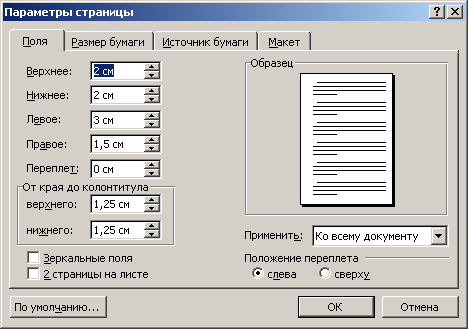 Рис. 2. Меню «Параметры страницы»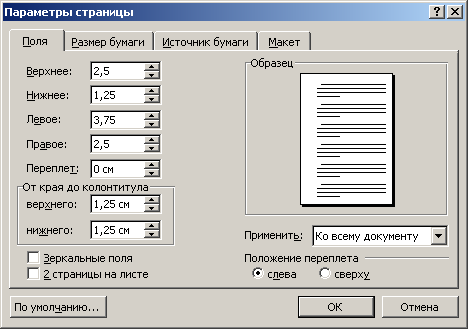 Рис. 3. Меню «Параметры страницы» согласно «Краткой инструкция по форматированию»Рис. 4. Меню «Шрифт»Рис. 5. Меню «Размер»Рис. 6. Меню «Выравнивание»Рис. 7 Выпадающее меню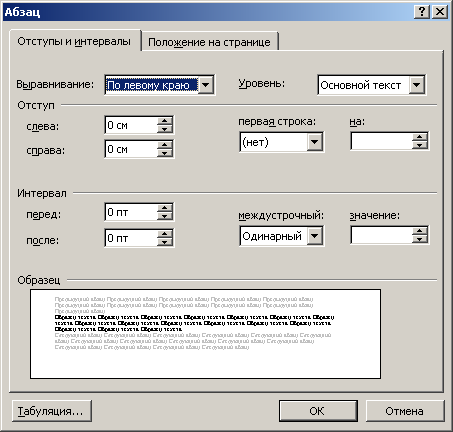 Рис. 8 Меню «Абзац»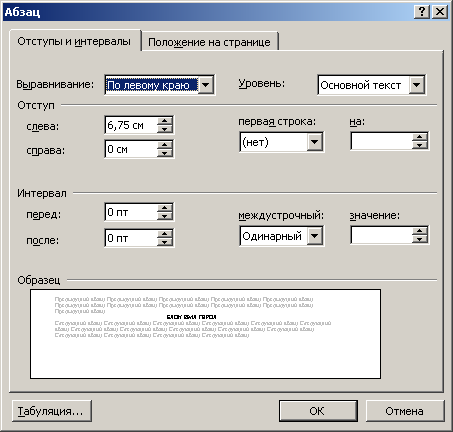 Рис. 9 Параметр «Абзац» блока «Имя героя»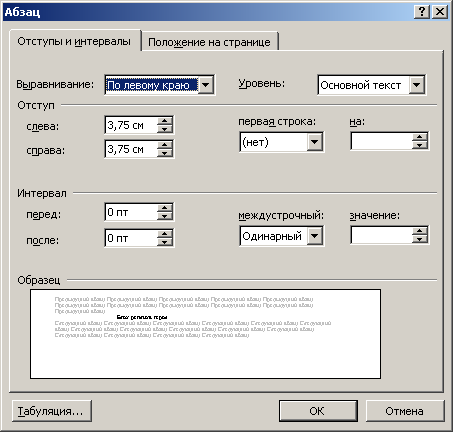 Рис. 10 Параметр «Абзац» блока «Реплика героя»Рис. 11 Параметр «Абзац» блока «Ремарка»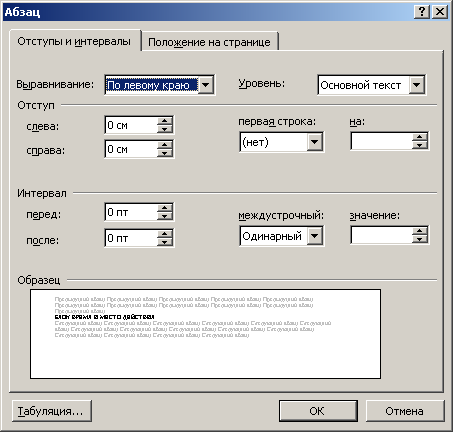 Рис. 12 Параметр «Абзац» блоков «Время и место действия» и «Описание действия»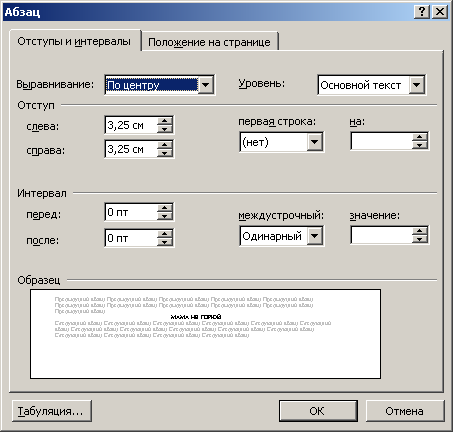 Рис. 13 Параметр «Абзац» блоков «Название сценария», «Имя автора», Источник экранизации / оригинальный сценарий»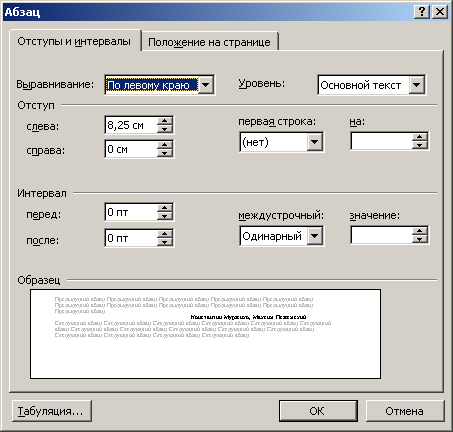 Рис. 14 Параметр «Абзац» блока «Контактная информация»Рис. 15 Пункт «Номера страниц»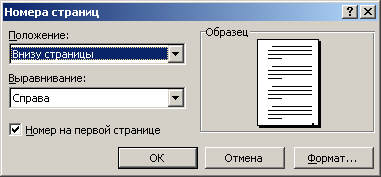 Рис. 16 Меню «Номера страниц»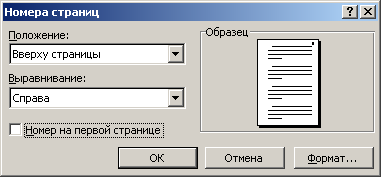 Рис. 17 Меню «Номера страниц»